บทที่  1โครงการพัฒนาชุมชน  ตำบลบึงคอไห  อำเภอลำลูกกา  จังหวัดปทุมธานีหลักการและเหตุผล 		การประกอบอาชีพเกษตรในอดีตที่ผ่านมาจนถึงปัจจุบัน  การทำการเกษตรเพื่อการยังชีพ  เพื่อการแลกเปลี่ยน และพัฒนามาเป็นเพื่อการค้าตามลำดับ  จากการใช้แรงงานสัตว์ แรงงานคนมาเป็นการใช้เครื่องมือทุนแรงที่ทันสมัย  การใช้ปุ๋ยธรรมชาติ  ปุ๋ยคอก  มาใช้ปุ๋ยเคมีและสารเคมี  สารเร่งการเจริญเติบโต  การใช้พันธุ์พืช พันธุ์สัตว์พื้นเมือง มีการปรับปรุงบำรุงพันธุ์ผสมพันธุ์  คัดเลือกสายพันธุ์  ที่มีการเจริญเติบโตดี  ต้านทานต่อโรคแมลง  พัฒนาตรงตามความต้องการของตลาดคู่ค้า และของผู้บริโภค 		การประกอบอาชีพเกษตรกรรมในปัจจุบันต้องผลิตเพื่อการค้าทั้งภายในและส่งออกมีการแข่งขันทางด้านการตลาดสูง  โดยกำหนดเป็นกฎระเบียบ  มาตรการต่าง  ๆ  รวมทั้งมาตรฐานด้านสุขอานามัยระหว่างประเทศและในระดับโลก  จากการเปลี่ยนแปลงของสังคมโลกและมีการแข่งขันทางการค้าสูง  ประกอบกับการเกิดปัญหาวิกฤตเศรษฐกิจโลก  ประเทศไทยจึงจำเป็นต้องปรับเปลี่ยนรูปแบบการพัฒนาการเกษตรให้เหมาะสม กับศักยภาพของพื้นที่  ชุมชน และรูปแบบการพัฒนาที่ยั่งยืนโดยยึดหลักปรัชญาเศรษฐกิจพอเพียง		จากการพัฒนาที่ผ่านมาให้ตรงตามปัญหาและให้ยั่งยืนนั้น  ต้องเป็นความต้องการของหมู่บ้านและชุมชน  โดยมีกระบวนการจัดเวทีชุมชนเป็นเครื่องมือในการทำงานแบบมีส่วนร่วมระหว่างเกษตรกรที่เป็นเจ้าของพื้นที่  และส่วนราชการที่เกี่ยวข้องทำให้มองเห็นปัญหา จุดอ่อน จุดแข็ง อุปสรรค  และโอกาส   มีการนำข้อมูลมาวิเคราะห์ประกอบการวางแผนงานโครงการ  เพื่อแก้ปัญหาได้ตรงตามความต้องการของเกษตรกร  หมู่บ้าน และชุมชน  วัตถุประสงค์	1.  เพื่อศึกษาข้อมูลด้านกายภาพ  ชีวภาพ  เศรษฐกิจ  และสังคม	2.  เพื่อให้เกษตรกรมีส่วนรวมในการจัดทำแผนพัฒนาการเกษตรระดับตำบล	3.  เพื่อจัดทำแผนพัฒนาการเกษตรระดับตำบลที่ตรงกับความต้องการของเกษตรกร	4.  เพื่อให้ส่วนราชการที่เกี่ยวข้องวางแผนสนับสนุนด้านวิชาการและงบประมาณตามแผนพัฒนาการเกษตรระดับตำบล	5. ปรับเปลี่ยนกระบวนการผลิตของเกษตรกรในการพัฒนาการเกษตรผลที่คาดว่าจะได้รับ	1.  ได้ทราบข้อมูลด้านกายภาพ  ชีวภาพ  เศรษฐกิจ  และสังคมเป็นปัจจุบัน	2.  เกษตรกรสามารถวางแผนการผลิตในไร่นาของตนเองได้อย่างเหมาะสมกับศักยภาพ	3.  ได้แผนพัฒนาการเกษตรระดับตำบลที่ตรงกับความต้องการของเกษตรกร4.  ส่วนราชการที่เกี่ยวข้องให้กับสนับสนุนวิชาการและงบประมาณโครงการต่างๆ ตามแผนพัฒนาการเกษตรระดับตำบลระยะเวลาดำเนินการ	ดำเนินการในช่วงเดือนตุลาคม  2562 เดือนกันยายน  2565  รอบ  4 ปีงบประมาณที่ใช้และแหล่งที่มา	1.  กรมส่งเสริมการเกษตร			กระทรวงเกษตรและสหกรณ์	2.  กรมประมง					กระทรวงเกษตรและสหกรณ์	3.  กรมปศุสัตว์					กระทรวงเกษตรและสหกรณ์	4.  กรมพัฒนาที่ดิน				กระทรวงเกษตรและสหกรณ์	5.  กรมวิชาการเกษตร				กระทรวงเกษตรและสหกรณ์	6.  กรมส่งเสริมสหกรณ์				กระทรวงเกษตรและสหกรณ์	7.  องค์กรส่งเสริมการปกครองส่วนท้องถิ่น	กระทรวงมหาดไทยผู้รับผิดชอบโครงการ	1.  องค์การบริหารส่วนตำบลบึงคอไห	3.  องค์การบริหารส่วนจังหวัดปทุมธานี	3.  ประธานคณะกรรมการบริหารศูนย์บริการและถ่ายทอดเทคโนโลยีการเกษตรประจำตำบลบึงคอไห	4.  นักวิชาการส่งเสริมการเกษตรผู้รับผิดชอบตำบลบึงคอไห	5.  สำนักงานเกษตรอำเภอลำลูกกา	6.  สำนักงานเกษตรจังหวัดปทุมธานีบทที่  2สภาพพื้นฐานทางเศรษฐกิจ  สังคม  และสิ่งแวดล้อมของชุมชน	2.1  ข้อมูลทางกายภาพ		2.1.1  ตำบลบึงคอไห  ตั้งอยู่ทางทิศตะวันออกของที่ว่าการอำเภอลำลูกกา และมีเขตติดต่อกับตัวอำเภอและห่างจากที่ว่าการอำเภอลำลูกกา ประมาณ  14  กิโลเมตร  และห่างจากศาลากลางจังหวัดปทุมธานี  ประมาณ  56  กิโลเมตร                             แผนที่ตำบลบึงคอไห โดยสังเขป			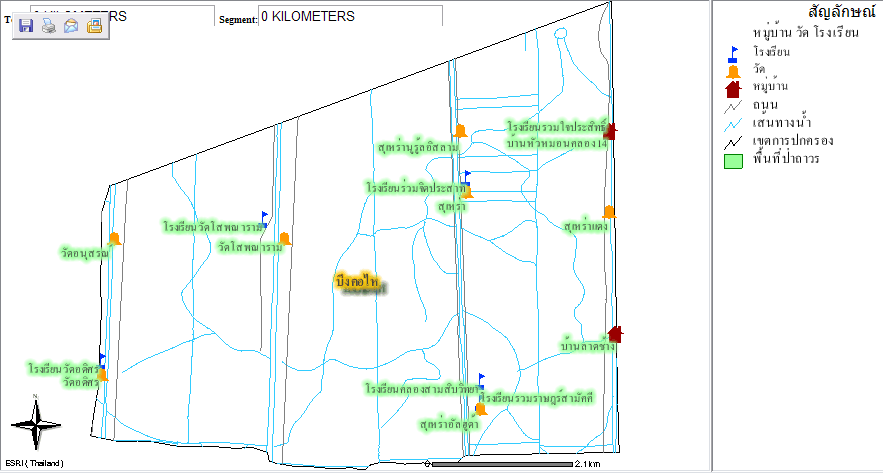 	2.1.2  อาณาเขต		ทิศเหนือ  	ติดต่อกับ  อำเภอธัญบุรี		ทิศใต้		ติดต่อกับ  ตำบลลำไทร		ทิศตะวันออก	ติดต่อกับ  จังหวัดนครนายก		ทิศตะวันตก	ติดต่อกับ  ตำบลบึงทองหลาง  การแบ่งเขตการปกครอง  ประกอบด้วย  12  หมู่บ้าน  คือหมู่ที่  1		ชื่อบ้านร่วมใจหมู่ที่  2		ชื่อบ้านสันติสุขหมู่ที่  3		ชื่อบ้านสุเหร่าแดงหมู่ที่  4		ชื่อบ้านสามัคคีหมู่ที่  5		ชื่อบ้านคลองสิบสามหมู่ที่  6		ชื่อบ้านเจริญผลหมู่ที่  7		ชื่อบ้านดอกกฐินหมู่ที่  8		ชื่อบ้านแผ่นดินธรรมแผ่นดินทองหมู่ที่  9		ชื่อบ้านวัดโสภณารามหมู่ที่  10	ชื่อบ้านลำสลิดหมู่ที่  11	ชื่อบ้านคลองสิบเอ็ดสายกลางหมู่ที่  12	ชื่อบ้านคลองสิบเอ็ดแผนที่ตำบลบึงคอไห    โดยสังเขป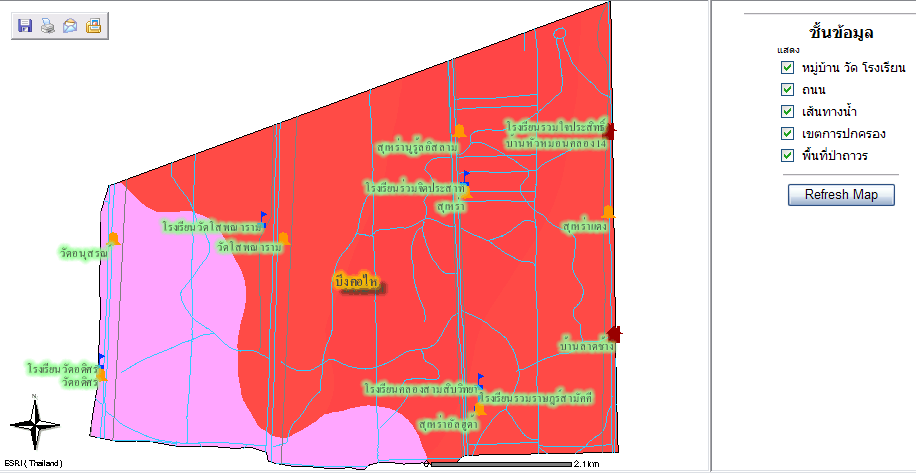 ประชากร   จำนวนประชากรทั้งสิ้น  6,854  คน  แยกเป็นชาย  3,395  คน  แยกเป็นหญิง  3,459  คน    ความหนาแน่นเฉลี่ย  151  คน/ตารางกิโลเมตร2.1.3  ลักษณะภูมิประเทศ		ตำบลบึงคอไห  เป็นตำบลที่มีความยาวจากทิศตะวันตก  ประมาณ 12  กิโลเมตร   แต่มีความกว้างของตำบลจากทิศเหนือ  ถึงทิศใต้กว้างประมาณ  6  กิโลเมตร		สภาพพื้นที่ทั่วไปเป็นที่ราบลุ่ม  มีคลองส่งน้ำชลประทานทุกหมู่บ้านและประชาชนใช้น้ำอุปโภคจากคลองชลประทาน  ปัญหาที่เกิดขึ้นในบางปีที่ฝนทิ้งช่วงในช่วงฤดูแล้งทำให้มีปัญหาในการเพาะปลูกพืชฤดูแล้งและการทำนาปรัง  ในช่วงเดือนเมษายน  จะมีน้ำน้อยอาจจะมีปัญหาในการเกษตรบ้างในบ้างหมู่บ้าน2.1.4  พื้นทีป่า		ตำบลบึงคอไห  ไม่มีพื้นที่ส่วนใดที่เป็นพื้นที่ป่า  เช่น  ป่าไม้ขนาดใหญ่ , ป่าไม้เบญจพรรณ  หรือสวนป่าปลูกสร้าง		2.1.5  อุณหภูมิ		ตำบลบึงคอไห  มีอุณหภูมิโดยทั่วไปเฉลี่ย  35-37  องศาเซลเซียส โดยเฉลี่ยแล้วอุณหภูมิในแต่ละฤดูจะแตกต่างกัน  ดังนี้	2.1.5.1  ฤดูร้อน เริ่มจากเดือนมีนาคม - มิถุนายน อุณหภูมิเฉลี่ย 35-39  องศาเซลเซียส  	2.1.5.2  ฤดูฝน  เริ่มจากเดือนกรกฎาคม – ตุลาคม  อุณหภูมิเฉลี่ย 34-37  องศาเซลเซียส  	2.1.5.3  ฤดูหนาว เริ่มจากเดือนพฤศจิกายน – กุมภาพันธ์  อุณหภูมิเฉลี่ย 30-  		ซึ่งโดยทั่วไปแล้วตำบลบึงคอไห  จะสภาพภูมิอากาศและอุณหภูมิเป็นแบบร้อนชื้นเนื่องจากมีคลองน้ำ แหล่งน้ำมีมาก และประกอบกับอยู่ไม่ไกลทะเลมากนัก		2.1.6  แหล่งน้ำและปริมาณน้ำ		หมู่ที่  1 , 2 , 3		ตั้งอยู่ตามแนวฝั่งคลองชลประทาน ที่  14  ฝั่งตะวันตก		หมู่ที่  4  , 5 , 6 		ตั้งอยู่ตามแนวฝั่งคลองชลประทาน ที่  13  ฝั่งตะวันตกหมู่ที่  7 , 8 , 9 , 10 	ตั้งอยู่ตามแนวฝั่งคลองชลประทาน ที่  12  ฝั่งตะวันตกหมู่ที่  11 , 12	 	ตั้งอยู่ตามแนวฝั่งคลองชลประทาน ที่  13 ฝั่งตะวันออกแผนที่ตำบลบึงคอไห  แสดงแหล่งน้ำ  โดยสังเขป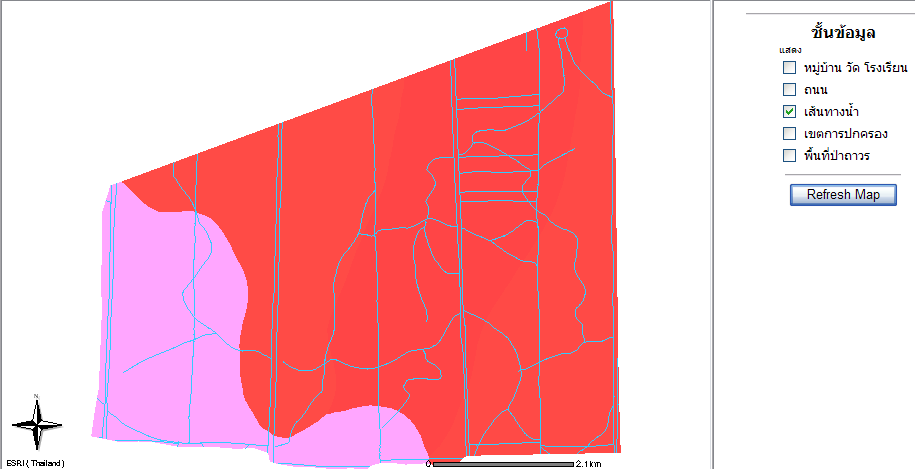 ปริมาณน้ำฝนข้อมูลสถิติปริมาณน้ำฝนย้อนหลัง  5 ปี  หน่วยงานเจ้าของข้อมูล :สถานีอุตุนิยมวิทยา(http://202.129.35.99/pathumthani_poc/report/sar/report/report.php?id=sm010102&headName=ปริมาณน้ำฝน)กราฟแสดงปริมาณน้ำฝน  ระยะ  5 ปี หน่วยงานเจ้าของข้อมูล :สถานีอุตุนิยมวิทยา(http://202.129.35.99/pathumthani_poc/report/sar/report/report.php?id=sm010102&headName=ปริมาณน้ำฝน)กราฟแสดงปริมาณน้ำฝนย้อนหลัง 3 ปี หน่วยงานเจ้าของข้อมูล :สถานีอุตุนิยมวิทยา(http://202.129.35.99/pathumthani_poc/report/sar/report/report.php?id=sm010102&headName=ปริมาณน้ำฝน)กราฟแสดงปริมาณน้ำฝนทั้งปี ย้อนหลัง 5 ปี หน่วยงานเจ้าของข้อมูล :สถานีอุตุนิยมวิทยา(http://202.129.35.99/pathumthani_poc/report/sar/report/report.php?id=sm010102&headName=ปริมาณน้ำฝน)		2.1.7  เส้นทางคมนาคม    ทางบกได้แก่		ตำบลบึงคอไห  มีเส้นทางคมนาคมสายหลัก  6  สาย  คือถนนเรียบคลองส่งน้ำที่  11  ฝั่งตะวันออก (ถนนลาดยาง)2.1.7.2  ถนนเรียบคลองส่งน้ำที่  12  ฝั่งตะวันตก (ถนนลาดยาง)2.1.7.3  ถนนเรียบคลองส่งน้ำที่  12  ฝั่งตะวันออก (ถนนลาดยาง)2.1.7.4  ถนนเรียบคลองส่งน้ำที่  13  ฝั่งตะวันตก (ถนนลาดยาง)2.1.7.5  ถนนเรียบคลองส่งน้ำที่  13  ฝั่งตะวันออก (ถนนลาดยาง)ถนนเรียบคลองส่งน้ำที่  14  ฝั่งตะวันตก (ถนนลาดยาง)ถนนรองเชื่อมติดต่อภายในหมู่บ้านตำบลส่วนใหญ่เป็นถนนลูกรังมีสะพานคอนกรีตเสริมเหล็ก จำนวน  7  แห่ง  เชื่อมต่อภายในตำบลและตำบลข้างเคียง ไม่มีรถโดยสารประจำทางการเดินทางใช้รถยนต์   และจักรยานยนต์ส่วนตัวและรถจักรยานยนต์รับจ้างแผนที่ตำบลบึงคอไห  แสดงถนน  โดยสังเขป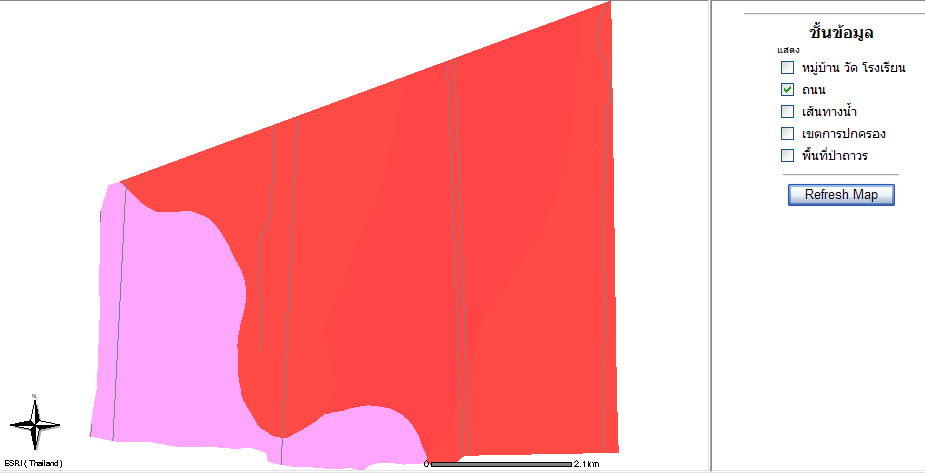 ข้อมูลกลุ่มชุดดินแผนที่ตำบลบึงคอไห  แสดงกลุ่มชุดินและความเหมาะสมในการปลูกพืช 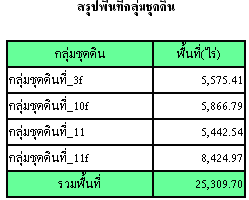 f =  ดินไม่เหมาะสมมีปัญหาน้ำท่วมหรือน้ำบ่าทำให้เสียหายในฤดูเพาะปลูกกลุ่มชุดดินที่ 3 ลักษณะโดยทั่วไป : เนื้อดินเป็นพวกดินเหนียว ดินบนเป็นสีเทาเข้ม สีน้ำตาลปนเทาเข้ม ดินล่าง เป็นสีเทาหรือน้ำตาลอ่อน มีจุดประสีน้ำตาลแก่ สีน้ำตาลปนเหลือง สีแดงปนเหลือง พบตามที่ ราบลุ่มหรือที่ราบเรียบ เป็นดินลึก มีการระบายน้ำเลว ฤดูฝนขังน้ำลึก 20- นาน 4-5 เดือน ฤดูแล้งดินแห้งแตกระแหงเป็นร่องกว้างลึก ถ้าพบบริเวณชายฝั่งทะเล มักมีเปลือกหอยอยู่ในดินชั้นล่าง ดินมีความอุดมสมบูรณ์ตามธรรมชาติปานกลาง มีปฏิกิริยาดินเป็นกรดปานกลางถ้าเป็นกรดเล็กน้อย มีค่าความเป็นกรดเป็นด่างปริมาณ 5.5-6.5 ส่วนดินชั้นล่างหากมีเปลือกหอยปะปน จะมีปฏิกริยาเป็นด่างอ่อนหรือมีค่าความเป็นด่างประมาณ 7.5-8.0 ได้แก่ชุดดินสมุทรปราการ บางกอก ฉะเชิงเทรา พิมาย บางแพ และสิงห์บุรี ปัจจุบันบริเวณดังกล่าวส่วนใหญ่ใช้ทำนา หรือยกร่องปลูกพืชผักและไม้ผล ซึ่งไม่ค่อยจะมี ปัญหาในการใช้ประโยชน์ที่ดิน ถ้าเป็นที่ลุ่มมาก ๆ จะมีปัญหาเรื่องน้ำท่วมในฤดูฝน ความเหมาะสมสำหรับการปลูกพืช : ในสภาพปัจจุบันสภาพพื้นที่มีศักยภาพเหมาะสมในการทำนา เนื่องจากสภาพพื้นที่ราบเรียบถึงเกือบราบเรียบ เนื้อดินเป็นดินเหนียว การระบายน้ำเลว ในช่วงฤดูฝนจะมีน้ำขังที่ผิวดินนาน 4-5 เดือน แต่สามารถปลูกพืชไร่และพืชผักบางชนิดได้ในช่วงฤดูแล้งหลังการเก็บเกี่ยวข้าวแล้วไม่เหมาะที่จะปลูกไม้ผลและไม้ยืนต้นเพราะมีน้ำท่วมขังลึกในฤดูฝน อย่างไรก็ตามสามารถเปลี่ยนสภาพการใช้ประโยชนจากนาข้าวเป็นปลูกพืชไร่ ไม้ผล และพืชผักได้ ถ้าได้มีการพัฒนาที่ดิน โดยการทำคันดินรอบพื้นที่เพาะปลูกเพื่อป้องกันน้ำท่วมและยกร่องปลูกเพื่อช่วยการระบายน้ำของดิน การจัดการกลุ่มชุดดินที่ 3 ปลูกข้าวหรือทำนา เพิ่มความอุดมสมบูรณ์ให้กับดินโดยการไถกลบตอซัง หลังการเก็บเกี่ยวข้าว การปลูกพืชตระกูลถั่วในช่วงหลังการเก็บเกี่ยวข้าวแล้วหมุนเวียนกับพืชไร่อย่างอื่น และแก้ไขเนื้อดินเหนียว โดยหว่านปุ๋ยอินทรีย์ ก่อนปลูกข้าวทั่วแปลงอัตรา 1.5-2.0 ตัน/ไร่ การใช้ปุ๋ยเคมีกับพันธุ์ข้าวไวแสงและพันธุ์ข้าวไม่ไวแสง ให้ใช้ปุ๋ยครั้งที่ 1 สูตร 16-20-0 หรือสูตร 18-22-0 อัตรา 25-35 กก./ไร่ ครั้งที่ 2 ใส่ปุ๋ยยูเรีย 10 – 15 กก./ไร่ หรือปุ๋ยแอมโมเนียมซัลเฟต 20 – 30 กก./ไร่ ปลูกพืชไร่ กรณีทำการปลูกในช่วงฤดูแล้งหรือกรณีเปลี่ยนพื้นที่นาเป็นพื้นที่ทำไร่ถาวรให้ยกร่องปลูก และทำร่องรอบกระทงนา เพื่อระบายน้ำออก ใส่ปุ๋ยอินทรีย์ อัตรา 1.5 - 2.0 ตัน/ไร่ การยกร่องและการใส่ปุ๋ยอินทรีย์อัตรา 1.5 – 2.0 ตัน/ไร่ การใช้ปุ๋ยเคมี เช่น ข้าวโพด ข้าวฟ่าง ใช้สูตร 20-20-0 กรณีดินมีฟอสฟอรัสต่ำ อัตรา 25 กก./ไร่ ใส่รองก้นหลุมทั้งหมดหรือใส่ข้างแถวแล้วพรวนดินกลบโคน เมื่ออายุ 25-30 วัน ถ้าดินมีฟอสฟอรัสสูง ใส่สูตร 21-0-0 อัตรา 40-60 กก./ไร่ หรือสูตร 46-0-0 อัตรา 20-30 กก./ไร่ พืชตระกูลถั่ว ใส่สูตร 0-46-0 อัตรา 15-20 กก./ไร่ หรือสูตร 0-40-0 อัตรา 15-20 กก./ไร่ หรือ 0-20-0 อัตรา 30-40 กก./ไร่ตอนปลูกหรือหลังปลูก 20-25 วัน อ้อย สำหรับอ้อยปลูกใส่สูตร 20-10-10 อัตรา 5 กก./ไร่ ใส่ครั้งเดียว เมื่ออายุ 30-60 วัน สำหรับอ้อยตอ ใช้สูตร 10-5-5 อัตรา 40-50 กก./ไร่ ใส่ครั้งเดียว ฝ้าย ใช้สูตร 21-0-0 อัตรา 20-30 กก./ ไร่ หรือ 46-0-0 อัตรา 15-20 กก./ไร่ กรณีดินมีธาตุฟอสฟอรัสต่ำใส่สูตร 20-20-0 อัตรา 30-40 กก./ไร่ .ใส่หลังปลูก 20-25 วัน ปลูกไม้ผลและไม้ยืนต้น เตรียมพื้นที่ปลูกเพื่อแก้ปัญหาการระบายน้ำของดินและน้ำท่วมขัง ให้ปฏิบัติเช่นเดียวกับการเตรียมพื้นที่ปลูก พืชไร่ที่ได้กล่าวมาแล้ว การใช้ปุ๋ยเคมี เช่น มะม่วง ส้มเขียวหวาน ใช้สูตร 15-15-15 ต้นอายุ 1-2 ปี ใส่ 1 กก./ต้น/ปี ต้นอายุ 3 ปี ใส่ 1.5 กก./ต้น/ปี ต้นอายุ 5 ปี ใส่ 2.5 กก./ต้น/ปี โดยแบ่งใส่ 2 ครั้ง มะพร้าว อายุ 1-2 ปี ใช้สูตร 15-15-15 อัตรา 1-2 กก./ต้น/ปี อายุ 3-6 ปี ใช้สูตร 13-13-21 อัตรา 2-3 กก./ต้น/ปี โดยแบ่งใส่ 2 ครั้ง/ปี ส้มโอ ใส่ปุ๋ยสูตร 15-15-15 ใส่ 2 ครั้ง/ปี ดังนี้ อายุ 1 ปี ใช้อัตรา 1 กก./ต้น อายุ 2 ปี ใช้อัตรา 2 กก./ต้น อายุ 3 ปี ใช้อัตรา 3 กก./ต้น อายุ 4 ปี ใช้อัตรา 4 กก./ต้น อายุ 5 ปี ใช้อัตรา 5 กก./ต้น ปาล์มน้ำมัน(ปลูกเฉพาะภาคใต้) อายุ 1 ปี ใส่ปุ๋ยสูตร 15-15-15 อัตรา 1.5 กก./ต้น/ปี แบ่งใส่ปีละ 4-5 ครั้ง อายุ 2 ปี ใส่ปุ๋ยสูตร 15-10-30 อัตรา 2.5 กก./ต้น/ปี แบ่งใส่ปีละ 4-5 ครั้ง อายุ 3 ปี ใส่ปุ๋ยสูตร 15-10-30 อัตรา 3.5 กก./ต้น/ปี แบ่งใส่ 3 ครั้ง คือช่วงต้น กลางและปลายฤดูฝน อายุ 4 ปี ใส่ปุ๋ยสูตร 10-10-30 อัตรา 4.5 กก./ต้น/ปี แบ่งใส่ 3 ครั้ง คือ ช่วงต้น กลางและปลายฤดูฝน อายุ 5 ปีขึ้นไป ใส่ปุ๋ยสูตร 10-10-30 อัตรา 5.5 กก./ต้น/ปี แบ่งใส่ 3 ครั้ง คือ ช่วงต้น กลางและปลายฤดูฝนกลุ่มชุดดินที่ 10 ลักษณะโดยทั่วไป : เนื้อดินเป็นพวกดินเหนียว ดินบนมีสีดำหรือสีเทาแก่ ดินล่างมีสีเทามีจุดประสีน้ำตาลปนเหลือง สีแดง และพบจุดประสีน้ำตาลปนเหลืองฟางข้าวของสารจาโรไซต์ ภายในระดับความลึก  จากผิวดิน พบบริเวณที่ราบลุ่มชายฝั่งทะเล น้ำแช่ขังลึก  นาน 6-7 เดือน เป็นดินลึก มีการระบายน้ำเลว ดินมีความอุดมสมบูรณ์ต่ำ เป็นกรดจัดมาก pH 4.5 ได้แก่ ชุดดินองครักษ์ ชุดดินรังสิตประเภทที่เป็นกรดจัดมาก นูโน๊ะ เชียรใหญ่ ปัจจุบันบริเวณดังกล่าวใช้ทำนา บางแห่งมีการยกร่องปลูกพืชผัก ส้มเขียวหวาน และสนประดิพัทธ์ หากไม่มีการใช้ปูน เพื่อแก้ไขความเป็นกรดของดิน พืชที่ปลูกมักไม่ค่อยได้ผล ปัญหาในการใช้ประโยชน์ที่ดิน : ดินเป็นกรดจัดมาก ฤดูฝนมีน้ำแช่ขังนาน 7 - 6 เดือน ความอุดมสมบูรณ์ของดินต่ำ ความเหมาะสมสำหรับการปลูกพืช : เมื่อพิจารณาสภาพพื้นที่ ลักษณะเนื้อดินและการระบายน้ำของดินกลุ่มชุดดินที่ 10 มีศักยภาพเหมาะสมที่จะใช้ทำนามากกว่าปลูกพืชอย่างอื่น เนื่องจากสภาพพื้นที่ราบเรียบถึงราบลุ่ม เนื้อดินเป็นดินเหนียวและดินมีการระบายน้ำเลวถึงเลวมาก ซึ่งในสภาพปัจจุบันใช้ทำนาอยู่แล้วเป็นส่วนใหญ่ แต่ให้ผลผลิตต่ำเพราะดินเปรี้ยวจัดหรือ ดินกรดกำมะถัน การที่จะนำกลุ่มชุดดินนี้มาใช้ประโยชน์ในการเพาะปลูกพืชอย่างอื่น เช่น พืชไร่ ไม้ผล ไม้ยืนต้น และพืชผักต่าง ๆ จำเป็นต้องมีการปรับปรุงดินหรือการพัฒนาที่ดิน เช่น การทำคันดินล้อมรอบพื้นที่เพื่อป้องกันน้ำท่วม การยกร่องปลูกเพื่อช่วยการระบายน้ำของดิน และการใส่ปูนเพื่อแก้ความเป็นกรดจัดของดิน สามารถปลูกพืชที่กล่าวนี้ได้ การจัดการกลุ่มชุดดินที่ 10 ปลูกข้าวหรือทำนา ข้อจำกัดที่สำคัญคือ ความเป็นกรดจัดหรือดินเปรี้ยวจัด ทำให้การปลูกข้าวไม่ได้ผล หรือผลผลิตต่ำ ควรมีการจัดการดังต่อไปนี้ เพื่อเพิ่มผลผลิตของข้าวที่ปลูกดังนี้ 1) การยับยั้งความเป็นกรดของดินเพิ่มขึ้น บริเวณที่มีน้ำชลประทาน ดินควรมีน้ำขังแช่ เพื่อไม่ให้หน้าดินแห้ง จะทำให้ดินเป็นกรดเพิ่มขึ้นควรปลูกข้าวอย่างน้อย 2 ครั้ง ในรอบปี 2) การล้างกรดออกจากดิน ทำให้ทั้งล้างด้วยน้ำฝนและน้ำชลประทาน ปล่อยให้น้ำขังแช่ในแปลงนาไม่น้อยกว่า 2 สัปดาห์ จะช่วยลดความเป็นกรดของดิน เสร็จแล้วจึงเตรียมดินปลูกข้าว แล้วค่อย ๆ ระบายออกควรทำหลาย ๆ ครั้ง 3) การแก้ไขความเป็นกรด ที่ได้ผล คือ การใช้ปูนต่าง ๆ เช่น ปูนขาว ปูนมาร์ล ปูนเปลือกหอยเผา หินปูนบด หรือหินปูนฝุ่น เป็นต้น ใส่ลงไปในดินเพื่อไปทำปฏิกิริยากับลดความเป็นกรดของดินและลดปริมาณสารพิษต่างๆ ให้น้อยลง อัตราที่ใช้อยู่ระหว่าง 2-4 ตันต่อไร่ ขึ้นอยู่กับความรุนแรงของการเป็นกรดของดินและชนิดของปูน ใส่ครั้งหนึ่งจะมีผลอยู่ได้ประมาณ 5 ปี สำหรับวิธีการใส่นั้น ให้หว่านปูนให้ทั่วแปลงนา แล้วทำการไถแปรและปล่อยน้ำให้ขังแช่ประมาณ 10 วัน หลังจากนั้น ระบายน้ำออกเพื่อล้างสารพิษ แล้วค่อยขังน้ำใหม่เพื่อทำเทือกและรอปักดำ การปรับปรุงความอุดมสมบูรณ์ของดินเพื่อเพิ่มผลผลิตของข้าว จำเป็นต้องมีการใช้ปุ๋ยช่วยและการปลูกพืชบำรุงดินสลับกับการปลูกข้าว โดยปลูกในช่วงฤดูแล้ง การใช้ปุ๋ยเคมี สำหรับพันธุ์ข้าวไม่ไวต่อแสงปลูกในฤดูฝน ใช้ปุ๋ย 16-20-0 อัตรา 123-150 กก./ไร่ หรือปุ๋ย 16-20-0 อัตรา 30 กก./ไร่ ใส่รวมกับปุ๋ยแอมโมเนียมซัลเฟต อัตรา 74-96 กก./ไร่ หรือร่วมกับปุ๋ยยูเรีย อัตรา 33-43 กก./ไร่ สำหรับพันธุ์ข้าวไม่ไวต่อแสงปลูกในฤดูแล้ง ใช้ปุ๋ย 16-20-0 อัตรา 87-103 กก./ไร่ หรือ 16-20-0 อัตรา 30 กก./ไร่ ใส่ร่วมกับปุ๋ยแอมโมเนียมซัลเฟต อัตรา 46-58 กก./ไร่ หรือ ร่วมกับปุ๋ยยูเรีย อัตรา 20-26 กก./ไร่ การเลือกปลูกพันธุ์ข้าวทนดินเปรี้ยวจัดจะเป็นทางหนึ่งที่ช่วยเพิ่มผลผลิตข้าว ซึ่งได้แก่ พันธุ์ข้าวที่มีความทนทานต่อสภาพดินเปรี้ยวจัด เช่น พันธุ์ข้าวลูกแดง ข้าวขาวตายก รวงยาว สีรวง อัลอัมดูลิละห์ ลูกเหลือง พันธุ์ข้าวที่มีความทนทานปานกลางต่อสภาพดินเปรี้ยวจัด เช่น ข้าว พันธุ์ข้าวแดง เหลืองประทิว 123 อะพอลโล ทุ่งทอง นวลแก้ว หมออรุณ ลูกนาค ขาวดอกมะลิ 105 ทุ่งทอง กข.21 กข.23 กข.7 กข.13 กข.19 กข.27 กข.25 สุพรรณบุรี 90 แก่นจันทร์ ดอกมะลิ สะกุย ตะเภาแก้ว 161 เล็บมือนาง ขาวตาแห้ง ปลูกพืชไร่ กรณีปลูกพืชไร่ในช่วงฤดูแล้งหลังการเก็บเกี่ยวข้าว หรือกรณีเปลี่ยนการทำนาไปเป็นปลูกพืชไร่ถาวร ต้องมีการปรับปรุงสภาพพื้นที่เพื่อป้องกันน้ำท่วมในฤดูฝนและมีการยกร่องปลูกเพื่อช่วยการระบายน้ำ ให้ยกร่องสูง 20- และมีร่องระบายน้ำรอบแปลง หรือภายในแปลงนาห่างกัน  15- ควรมีความกว้าง 40- ลึก 20- แก้ความเป็นกรดของดิน ควรใส่ปูน หินปูนฝุ่นหรือปูนมาร์ลให้ทั่วแปลง อัตราประมาณ 2 ตันต่อไร่ ใส่แล้วคลุกเคล้าให้เข้ากับดินทิ้งไว้ประมาณ 15 วันก่อนปลูกพืช ทำให้ดินร่วนซุย ควรมีการใส่ปุ๋ยอินทรีย์ เช่น ปุ๋ยคอกหรือปุ๋ยหมักอัตราประมาณ 2-3 ตันต่อไร่ หรือมีการปลูกพืชปุ๋ยสดแล้วไถกลบลงไปในดินสลับกับการปลูกพืชไร่ การใช้ปุ๋ยเคมี เช่น ข้าวโพดหวาน ใส่ปุ๋ยเคมีสูตร 20-20-20 หรือสูตร 15-15-15 อัตรา 50-100 กก./ไร่ แบ่งใส่ 2 ครั้ง ๆ ละเท่า ๆ กัน คือ ใส่รองก้นหลุมก่อนปลูกและใส่เมื่อข้าวโพดอายุ ประมาณ 25 วัน และใส่ปุ๋ยยูเรียอัตรา 100 กก./ไร่โดยใส่สองข้างแถวข้าวโพดแล้วพูนดินกลบโคลนเมื่ออายุข้าวโพด 25-30 วัน ถั่วเขียว ถั่วลิสง ใส่ปุ๋ยเคมีสูตร 12-24-12 อัตรา 30 กก./ไร่ แบ่งใส่ 2 ครั้ง ครั้งที่ 1 ใส่ปุ๋ยรองพื้น 15 กก./ไร่ และครั้งที่ 2 ใส่ปุ๋ยที่เหลือเมื่อต้นถั่วเขียวมีอายุ 20-25 วัน โดยโรยปุ๋ยข้างแถวแล้วพรวนดินกลบ ในกรณีปลูกถั่วเขียวโดยวิธีหว่านให้ใช้อัตราเดียวกัน และ ถั่วเขียว ถั่วลิสง ควรจะคลุกเมล็ดด้วยไรโซเบียมก่อนปลูก ถั่วเหลือง ใส่ปุ๋ยเคมีสูตร 12-24-12 อัตรา 20-30 กก./ไร่ หรือสูตร 10-20-10 อัตรา 25-35 กก./ไร่ โดยแบ่งใส่ 2 ครั้ง ฝ้าย สูตรปุ๋ยเคมีที่ใส่คือ 0-3-0 (หินฟอสเฟต) อัตรา 100-200 กก./ไร่ ใส่ร่วมกับปุ๋ยสูตร 18-4-5 อัตรา 30-40 กก./ไร่ หรือ 25-7-7 อัตรา 20-30 กก./ไร่ โดยใส่ปุ๋ยสูตร 0.3.0 ด้วยการหว่านตอนปลูก (3-4 ปีครั้ง) และใส่ปุ๋ยร่วมหลังปลูก 20-25 วัน โดยโรยข้างแถวปลูกแล้วพรวนกลบและใส่ทุกปี ปลูกไม้ผลและไม้ยืนต้น การทำคันดินรอบพื้นที่เพาะปลูกเพื่อป้องกันน้ำท่วมในช่วงฤดูฝน ถ้าเป็นไปได้ควรติดตั้งเครื่องสูบน้ำ เพื่อระบายน้ำออกเมื่อมีฝนตกหนัก การยกสันร่องสำหรับปลูกไม้ผลหรือไม้ยืนต้น ให้มีขนาดกว้าง 6- ส่วนท้องร่อง(ระบายและกักเก็บน้ำ) กว้าง 1- ความลึกประมาณ  หรือลึกเหนือชั้นดินเลนที่มีไพไรท์เป็นองค์ประกอบอยู่สูง ซึ่งร่องควรจะต่อเนื่องกับร่องรอบสวนที่อยู่ติดกับคันดินป้องกันน้ำท่วม เพื่อการระบายน้ำเข้าออก ควรระบายน้ำในร่องออก 3-4 เดือน/ครั้ง และควรควบคุมน้ำในร่องไม่ให้ต่ำกว่าชั้นดินเลนทีมีไพไรท์เป็นองค์ประกอบอยู่สูง เพื่อป้องกันไม่ให้ดินเป็นกรดเพิ่มขึ้น การแก้ความเป็นกรดจัด โดยการใช้ปูนฝุ่น หินปูนบด หรือปูนมาร์ล หว่านให้ทั่วทั้งร่องที่ปลูก อัตราประมาณ 2-3 ตัน/ไร่ สำหรับดินในหลุมปลูกให้ผสมกับปุ๋ยคอกหรือปุ๋ยหมัก และผสมกับหินฝุ่นหรือหินปูนมาร์ล อัตรา 2.5 กก./หลุม ในกรณีที่ไม่ได้หว่านปูน มาร์ลบนร่องปลูก ให้คลุกหินปูนบดหรือปูนมาร์ลกับดินในหลุมปลูก อัตรา 15 กก./หลุม ในการแก้ความเป็นกรดจัดของดิน การปรับปรุงความอุดมสมบูรณ์ การปลูกไม้ผลในกลุ่มชุดดินที่ 10 ที่จะให้ได้ผลดีนั้น จำเป็นต้องมีการใช้ปุ๋ยเคมีช่วยนอกเหนือจากการใช้ปุ๋ยอินทรีย์ เช่น ปุ๋ยคอก และปุ๋ยหมัก สูตรอัตราการใช้และวิธีการใช้ปุ๋ยเคมีนี้ขึ้นอยู่กับชนิดของไม้ผลที่ปลูก เช่น ส้มเขียวหวานและส้มโอที่ตกผลแล้ว ใส่ปุ๋ยหลังเก็บผลผลิตแล้ว 2 ครั้ง และหลังติดผลแล้ว 1 ครั้ง สูตร 12-3-6 อัตรา 600-700 กรัม/ต้น คูณอายุต้นและสูตร 14-4-9 อัตรา 500-600 กรัม/ต้น คูณอายุ รวมกับ 14-0-20 อัตรา 100-150 กรัม/ต้น คูณอายุต้น ใส่ครั้งที่ 3 ใส่หลังติดผลแล้วหรือ 15-3-12 อัตรา 500-600 ก./ต้น x อายุปี แบ่งใส่ 3 ครั้ง ๆ ละเท่า ๆ กัน กลุ่มชุดดินที่ 11 ลักษณะโดยทั่วไป : เนื้อดินเป็นพวกดินเหนียว ดินบนมีสีดำหรือเทาแก่ ดินล่างมีสีเทาและมีจุดประสีน้ำตาล สีเหลือง หรือสีแดงปะปนอยู่เป็นจำนวนมากในช่วงดินล่างตอนบน และพบจุดประสีเหลืองฟางข้าวของสารจาโรไซต์ ในระดับความลึก 50- จากผิวดิน พบบริเวณที่ราบตามชายฝั่งทะเลหรือที่ราบลุ่มภาคกลาง น้ำแช่ขังลึก 50- นาน 3-5 เดือน บางพื้นที่จะขังน้ำนาน 6-7 เดือน เป็นดินลึก มีการระบายน้ำเลว มีความอุดมสมบูรณ์ค่อนข้างต่ำ ดินมีปฏิกิริยาเป็นกรดจัดมาก ถึงเป็นกรดจัด pH 4.5-5.0 ได้แก่ชุดดินรังสิต เสนา ธัญบุรี ชุดดินดอนเมือง ปัจจุบันบริเวณดังกล่าวใช้ทำนา บางแห่งยกร่องปลูกพืชผัก ส้มเขียวหวาน และสนประดิพัทธ์ ถ้าดินเหล่านี้ได้รับการปรับปรุงบำรุงดินใช้ปุ๋ยและปูนในอัตราที่เหมาะสม และมีการควบคุมน้ำ หรือจัดระบบชลประทานที่มีประสิทธิภาพ พืชที่ปลูกจะให้ผลผลิตดีขึ้น ปัญหาในการใช้ประโยชน์ที่ดิน : ดินเป็นกรดจัดมาก อาจขาดแร่ธาตุอาหารพืชพวกไนโตรเจน และฟอสฟอรัส หรืออาจมีสารละลายพวกอลูมินั่ม และเหล็กมากเกินไปจนเป็นพิษต่อพืชฤดูฝนน้ำแช่ขังนาน 3 -7 เดือน ความเหมาะสมสำหรับการปลูกพืชต่าง ๆ : เมื่อพิจารณาสภาพพื้นที่ ลักษณะเนื้อดินและการระบายน้ำของดิน กลุ่มชุดดินที่ 11 มีศักยภาพที่เหมาะสมที่จะใช้ทำนามากกว่าการปลูกพืชอย่างอื่น ที่มีข้อจำกัดในการปลูกข้าว คือ ความเป็นกรดจัดของดินทำให้ผลผลิตของข้าวต่ำ ในการที่จะนำกลุ่มชุดดินนี้ไปใช้ในการเพาะปลูกพืชอย่างอื่น เช่น ไม้ผล หรือพืชผักจำเป็นต้องมีการปรับปรุงดินหรือพัฒนาที่ดิน จึงจะสามารถในการปลูกพืชดังกล่าวได้ เนื่องจากในช่วงฤดูฝนจะมีน้ำท่วมขังที่ผิวดินระหว่าง 4-6 เดือน การใช้ประโยชน์ที่ดินควรใช้รูปแบบไร่นาสวนผสม การจัดการกลุ่มชุดดินที่ 11 ปลูกข้าวหรือทำนา ปัญหาดินเป็นกรดจัด ใช้ปูนมาร์ลหรือหินปูนฝุ่นในอัตราดังนี้ เขตชลประทาน pH ดินน้อยกว่า 4 ใช้อัตรา 2 ตัน/ไร่ pH ดิน 4-4.5 ใช้อัตรา 1 ตัน./ไร่ เขตเกษตรน้ำฝน pH ดินน้อยกว่า 4 ใช้อัตรา 2.5 ตัน/ไร่ pH ดิน 4-4.5 ใช้อัตรา 1.5 ตัน/ไร่ ใช้น้ำล้างความเป็นกรด ในกรณีที่มีแหล่งน้ำมากพอ โดยปล่อยน้ำขังในนาแล้วถ่ายออกหลาย ๆ ครั้ง ครั้งที่ 1 หลังไถดะ ปล่อยน้ำแช่ขัง 1 สัปดาห์แล้ว ถ่ายออก ครั้งที่ 2 หลังไถแปร ปล่อยน้ำแช่ขัง 10 วัน แล้ว ถ่ายออก ครั้งที่ 3 หลังปักดำ ปล่อยน้ำแช่ขัง 2 สัปดาห์แล้วถ่ายออก ต่อจากนั้นถ่ายน้ำ 4-5 สัปดาห์/ครั้ง จนข้าวตั้งท้อง การใช้ปุ๋ยเคมี สูตร 16-20-0 หรือ 16-16-8 อัตรา 25-40 กก./ไร่ หว่านให้ทั่วแปลงก่อนปักดำ 1 วัน หลังจากนั้น ใช้ปุ๋ยยูเรีย 5-10 กก./ไร่ ในช่วงตั้งท้องหรือเมื่อเริ่มสร้างรวง พันธุ์ข้าวที่แนะนำ นาปี ได้แก่ พิษณุโลก 2  กข 31 กข 41 ปทุมธานี 1  สุพรรณบุรี 60   นาปรัง ได้แก่  พิษณุโลก 2  กข 31 กข 41 ปทุมธานี 1  สุพรรณบุรี 60   พิษณุโลก 2  กข 31 กข 41 ปทุมธานี 1  สุพรรณบุรี 60   ปลูกพืชไร่ เตรียมพื้นที่โดยจัดทำคันดินรอบพื้นที่และยกร่องปลูก ยกร่องปลูกมี 2 แบบ 1) ยกร่องปลูกแบบถาวร โดยให้สันร่องกว้าง 6- มีคูน้ำกว้าง 1.5- ลึก 80- และทำแปลงย่อยบนสันร่องสูง 25- กว้าง 1- 2) ปลูกหลังฤดูทำนา (ฤดูแล้ง) ยกแนวร่องปลูกให้สูงขึ้นประมาณ 10- เพื่อป้องกันไม่ให้มีน้ำแช่ขัง ถ้ามีฝนตกผิดฤดูกาล ใช้ปูนมาร์ลหรือหินปูนฝุ่นในอัตราดังนี้ เขตชลประทานดิน pH น้อยกว่า 4 ใช้อัตรา 2 ตัน/ไร่ ดิน pH4-4.5 ใช้อัตรา 1 ตัน/ไร่ เขตเกษตรน้ำฝน ดิน pH น้อยกว่า 4 ใช้อัตรา 2.5 ตัน/ไร่ ดิน pH 4-4.5 ใช้อัตรา 1.5 ตัน/ไร่ การใช้ปุ๋ยเคมี ใส่ปุ๋ยเคมีตามความต้องการ เช่น ข้าวโพด สูตร 10-10-10 อัตรา 50-100 กก./ไร่ แบ่งใส่ 2 ครั้ง ๆ ละเท่ากัน ครั้งที่ 1 ใส่รองก้นหลุมก่อนปลูก ครั้งที่สอง ใส่เมื่ออายุ 25 วัน ปุ๋ยยูเรีย อัตรา 10 กก./ไร่ ใส่เมื่ออายุ 25-30 วัน โดยโรยสองข้างแถวข้าวโพดแล้วกลบ ใส่ปุ๋ยสูตร 12-24-12 อัตรา 20 กก./ไร่ แบ่งใส่ 2 ครั้ง ๆ ละ เท่า ๆ กัน ครั้งที่ 1 ใส่รองพื้นก่อนปลูก ครั้งที่ 2 เมื่ออายุได้ 20-25 วัน ปลูกไม้ผลและไม้ยืนต้น การเตรียมพื้นที่ปฏิบัติเช่นเดียวกับการปลูกพืชไร่แบบถาวร การใช้ปุ๋ยเคมี เช่น ปาล์มน้ำมัน(ปลูกในภาคใต้) อายุ 1 ปี ใส่ปุ๋ย 5 ครั้ง สูตรปุ๋ย 12-12-17 หรือ 13-13-21 อัตรา 2.0-2.5 กก./ต้น/ปี แบ่งใส่ 3 ครั้ง และใส่ปุ๋ยสูตร 21-0-0 อัตรา 2.0-2.5 กก./ต้น/ปี หรือ 46-0-0 อัตรา 1.0-1.2 กก./ต้น อายุ 2-4 ปี แบ่งใส่ 3ครั้ง ต้น กลาง ฤดูฝน ใช้ปุ๋ยสูตร 13-13-21 หรือ 14-14-21 หรือ 15-15-21 อัตรา 3.0-5.0 กก./ต้น และปลายฤดูฝน ใช้ปุ๋ยสูตร 12-12-17 อัตรา 3.0 6.5 กก./ต้น อายุ 5 ปีขึ้นไป แบ่งใส่ปุ๋ย 3 ครั้ง ต้น กลาง และปลายฤดูฝน ใช้ปุ๋ยสูตร 14-9-21 หรือ 14-9-20 หรือ 12-9-21 อัตรา 8-9 กก./ต้น ร่วมกับโบแร็กซ์ 50-100 กรัม/ต้น/ปี มะม่วง ก่อนตกผล(อายุ 0-4 ปี) ใส่ปุ๋ย 4 ครั้ง เดือนมีนาคม พฤษภาคม สิงหาคม และตุลาคม ใส่ปุ๋ยสูตร 12-24-12 อัตรา 400-500 กรัม/ต้น x อายุปี หรือสูตร 15-30-15 อัตรา 300-400 กรัม/ต้น x อายุปี ร่วมกับปุ๋ยสูตร 21-0-0 อัตรา 200-250 กรัม/ต้น x อายุปี หรือปุ๋ยสูตร 46-0-0 อัตรา 100-125 กรัม/ต้น x อายุปี หรือสูตร 20-20-10 อัตรา 500-600 กรัม/ต้น x อายุปี ตกผลแล้ว ใส่ปุ๋ยหลังเก็บและใส่คงที่เมื่อเก็บเกี่ยวผลผลิต อายุ 12 ปี แล้ว 2 ครั้ง และหลังติดผลแล้ว 1 ครั้ง ใส่ปุ๋ยสูตร 14-9-20 หรือ 15-5-20 อัตรา 500-600 กรัม/ต้น x อายุปี ร่วมกับปุ๋ยสูตร 14-0-20 อัตรา 100-150 กรัม/ต้น x อายุปี หรือสูตร 15-3-12 อัตรา 500-600 กรัม/ต้น x อายุปี หรือสูตร 15-5-2 อัตรา 800-900 กรัม/ต้น x อายุปี2.1.9  สาธารณูปโภค		ไฟฟ้า  ประชาชนส่วนใหญ่มีไฟฟ้าใช้ทุกครัวเรือน  มีจำนวนประชากรที่ใช้ไฟฟ้า  6,025  คน  คิดเป็น 100%		โทรศัพท์บ้าน มีโทรศัพท์ไม่ครบทุกหมู่บ้าน2.1.10  สิ่งก่อสร้างต่างๆ มีดังนี้	2.1.10.1  มัสยิดแดง			อยู่ในหมู่ที่  3	2.1.10.2  มัสยิดอัลฮุดา			อยู่ในหมู่ที่  4	2.1.10.3  มัสยิดประชาสัมพันธ์		อยู่ในหมู่ที่  6	2.1.10.4  วัดโสภณาราม			อยู่ในหมู่ที่  9	2.1.10.5  โรงเรียนร่วมใจประสิทธ์		อยู่ในหมู่ที่  1	2.1.10.6โรงเรียนร่วมจิตประสาท		อยู่ในหมู่ที่  6	2.1.10.7  โรงเรียนรวมราษฎร์สามัคคี	อยู่ในหมู่ที่  4	2.1.10.8  โรงเรียนวัดโสภณาราม		อยู่ในหมู่ที่  10	2.1.10.9  โรงเรียนเทพศิรินทร์ 		อยู่ในหมู่ที่  42.1.11  ภัยธรรมชาติ		ฝนแล้ง		ไม่มี		น้ำท่วม		ปี พ.ศ. 2553 , ปี พ.ศ. 2554 		โรคแมลงศัตรูระบาด  มีเพลี้ยกระโดดสีน้ำตาล และหนู		วาตภัย		มีอยู่บ้าง  ความเสียหายไม่มากนัก2.2  ข้อมูลทางชีวภาพ		ตำบลบึงคอไห   อำเภอลำลูกกา  จังหวัดปทุมธานี  ตำบลบึงคอไห  ตั้งอยู่ด้าน ตะวันออกของอำเภอลำลูกกา  มีพื้นที่ทั้งหมด  25,005  ไร่  เป็นพื้นที่การเกษตร 21,441  ไร่  แบ่งการปกครองออกเป็น 12  หมู่บ้าน การคมนาคมไม่ค่อยสะดวกนัก  มีถนนหลายสายติดต่อกันได้ทุก   หมู่บ้าน  แต่เป็นถนนลาดยางและลูกรังสภาพภูมิประเทศเป็นที่ค่อนข้างเรียบจนถึงราบเรียบมีคลอง  ชลประทานไหลผ่านในพื้นที่ตำบลบึงคอไห  4  สาย  และเป็นพื้นที่ชลประทานเต็มพื้นที่  สามารถ  รับน้ำได้ตลอดทั้งปี  สามารถปลูกพืชได้ตลอดทั้งปี  ทั้งนาปีและนาปรัง  ปริมาณน้ำฝนเฉลี่ยในรอบปี  108.33  ม.ม./ปี  สภาพดินส่วนใหญ่เป็นดินเหนียวโดยตลอด  เหมาะสำหรับการปลูกข้าว  แต่มีความเป็นกรดเปรี้ยว  ประชากรในตำบลบึงคอไห  มีทั้งหมด จำนวน  6,722  คน  426  ครัวเรือน  มีฐานะปานกลาง  การศึกษาส่วนใหญ่จบภาคบังคับ2.2.1  พันธุ์พืชที่ใช้			1.  ข้าว	เกษตรกรส่วนใหญ่ใช้พันธุ์ที่ทางราชการส่งเสริม เช่นข้าวหอมปทุมธานี 1    สุพรรณบุรี 1   พิษณุโลก 2  กข 31 กข 47  กข 41			2.  ข้าวโพด  มีปลูกอยู่บ้างในหมู่ที่  5  โดยเกษตรกรใช้เมล็ดพันธุ์จากบริษัทเอกชน  ซึ่งสามารถให้ผลผลิตต่อไร่/สูง		3.  ไม้ผล-ไม้ยืนต้น			มะม่วง  กินดิบ	-  ฟ้าลั่น					-  เขียวเสวย					-  แรด				กินสุก	-  อกร่อง					-  น้ำดอกไม้		4.  พันธุ์สัตว์			โคเนื้อ  ใช้โคเนื้อพันธุ์ลูกผสม  อเมริกันบราห์มัน		5.  ประมง			พันธุ์ปลา			-  ปลากินพืช เช่น ปลานิล  ปลาตะเพียน  ปลานิลแดง (ทับทิม)			-  ปลากินเนื้อสัตว์ เช่น ปลาดุก  ปลาช่อน			พันธุ์กุ้ง  ซื้อพันธุ์กุ้งกุลาดำจากจังหวัดใกล้เคียงนำมาเลี้ยง	2.2.2  พันธุ์พืช	พันธุ์พืชใช้พันธุ์ส่งเสริมของทางราชการ  เช่น  ข้าว  จะใช้เป็นพันธุ์ไม่ไวแสง ใช้ตามหลักวิชาการไม่เกิน  3  ครั้ง เปลี่ยนพันธุ์ใหม่	2.2.3  การใช้ที่ดิน		1.  ดินในตำบลบึงคอไห  เป็นดินชุดรังสิต , ดินชุดฉะเชิงเทรา  ส่วนใหญ่  เหมาะแก่การปลูกข้าว  ถ้าจะปลูกพืชอื่น ควรยกร่องปลูก  เช่น  ไม้ผลไม้ยืนต้น  และพืชผัก		2.  ต้องปรับปรุงดินด้วยปูนมาร์ล  หรือปุ๋ยอินทรีย์  เนื่องจากเป็นดินเหนียว  ประกอบกับเกษตรกรปลูกข้าว  ปี ละ  2 – 3 ครั้ง		3.  จัดทำแปลงทดลองเกษตรอินทรีย์  การทำนาข้าว แบบหมักฟาง  ด้วยปุ๋ยจุลินทรีย์ (ไม่เผาฟาง)  เพื่อปรับปรุงดิน	2.2.4  ระบบการผลิต/การจัดการ		พืช		ข้าว  ตำบลบึงคอไห  ได้รับการพิจารณาอนุมัติโครงการศูนย์ส่งเสริมและผลิตพันธุ์ข้าวชุมชนจาก  กรมส่งเสริมการเกษตร  กระทรวงเกษตรและสหกรณ์  เมื่อปี  2544  โดยในปีแรก  กรมส่งเสริมการเกษตรให้การสนับสนุนเมล็ดพันธุ์ข้าวพันธุ์ดี (สุพรรณบุรี 1)  จำนวน    3,000  กิโลกรัม  เพื่อทำการปลูกในพื้นที่  200  ไร่  แล้วขยายพันธุ์ต่อให้กับเกษตรกรผู้สนใจทั่วไปนำไปปลูกเพื่อกระจายพันธุ์ต่อและกรมส่งเสริมการเกษตรยังให้การสนับสนุนปุ๋ยเคมี  อีกจำนวน      2,000  กิโลกรัม  ให้กับสมาชิกผู้ร่วมโครงการดังกล่าว  และโครงการศูนย์ผลิตพันธุ์พืชชุมชนปี  2552 จากผลการดำเนินงานที่ผ่านมาทำให้สมาชิกศูนย์ส่งเสริมและผลิตพันธุ์ข้าวชุมชน   มีเงินทุนหมุนเวียนภายในกลุ่มจำนวนหนึ่งสามารถจัดทำเมล็ดพันธุ์ข้าวพันธุ์ดีและปุ๋ยเคมีได้เอง  โดยอาศัยนักวิชาการส่งเสริมการเกษตรผู้รับผิดชอบตำบลคอยเป็นที่ปรึกษาให้อย่างใกล้ชิด		พืชไร่		ข้าวโพด  มีการใช้เมล็ดพันธุ์ข้าวโพดหวานพันธุ์ดี  จากส่วนราชการคือ  ศูนย์วิจัยข้าวโพด  ข้าวฟ่าง  อำเภอปากช่อง  จังหวัดนครราชศรีมา  นำมาปลูก  เช่น  พันธุ์อินทรีย์  1  และพันธุ์อินทรีย์ 2  นอกจากนั้นยังใช้เมล็ดพันธุ์จากบริษัทเอกชนมาปลูกด้วยเช่นกัน  (บริษัทแปซิฟิก)        และ(บริษัทคาร์กิลล์)  เพื่อเพิ่มผลผลิตต่อไร่ให้สูงขึ้น  อีกทั้งยังให้ราคาหน้าฟาร์มดีอีกด้วย  ราคาโดยเฉลี่ยข้าวโพดฝักสดกิโลกรัมละ  13  บาท  (ข้าวโพดจำนวน  2  ฝักครึ่ง  ต่อ  1  กิโลกรัม)		อ้อยเคี้ยว  (คั้นน้ำ)   มีการนำพันธุ์อ้อยพันธุ์ดีเข้ามาปลูกเพื่อเป็นการพัฒนาพันธุ์อ้อยอยู่เสมอ  เช่น  อ้อยพันธุ์สุพรรณบุรี 50  นำมาปลูกเพื่อทดแทนพันธุ์สิงค์โปรที่เคยปลูกอยู่เดิม  ทำให้อ้อยมีคุณภาพทั้งทางด้านปริมาณและคุณภาพ  เช่น  พันธุ์สุพรรณบุรี 50  ให้ความหวานที่  13-17 องศาบริกซ์  สามารถเก็บเกี่ยวได้เมื่ออายุ  8  เดือน		ไม้ผล – ไม้ยืนต้น		ตำบลบึงคอไห มีการปลูกไม้ผล – ไม้ยืนต้นอยู่บ้าง  เช่น  มะม่วง  ขนุน  น้อยหน่า มะพร้าวอ่อน  มะพร้าวแก่  ส่วนใหญ่เกษตรกรจะปลูกในลักษณะยกร่อง  รอบขอบบ่อมีการนำพันธุ์พืชพันธุ์ดีเข้ามาปลูกในพื้นที่มากส่วนใหญ่จะใช้กิ่งทาบเป็นต้นพันธุ์  สามารถให้ผลผลิตเร็วขึ้น		เทคโนโลยีการผลิต		การผลิตพืชและสัตว์ เกษตรกรส่วนใหญ่ใช้พันธุ์ดีที่ทางราชการส่งเสริมมีการนำเอาเทคโนโลยีสมัยใหม่มาผสมผสานกับภูมิปัญญาท้องถิ่นเพื่อลดต้นทุนการผลิต และเป็นการผลิตพืชและสัตว์ ที่ปลอดภัยและได้มาตรฐานโดยคำนึงถึงอาหารที่มีผลต่อสุขอานามัยของผู้ผลิตและผู้บริโภคเริ่มตั้งแต่กระบวนการผลิตจนถึงกระบวนการเก็บเกี่ยวตลอดจนการแปรรูป การบรรจุหีบห่อ เก็บรักษา และการขนส่ง ตามมาตรฐานการผลิตสินค้าปลอดภัย  โดยมีการใช้ศูนย์บริการและถ่ายทอดเทคโนโลยีการเกษตรประจำตำบล อาสาสมัครเกษตร เกษตรหมู่บ้าน และปราชญ์ชาวบ้านเป็นตัวช่วยขับเคลื่อนในการดำเนินงานแต่ก็ยังไม่ประสบผลสำเร็จเท่าที่ควร อาจเป็นอันเนื่องมาจากเจ้าหน้าที่ในระดับตำบล งบประมาณที่สนับสนุนมีไม่เพียงพอ หากจะให้การดำเนินงานนี้ประสบความสำเร็จอย่างจริงจังรัฐบาลก็ควรให้ความสำคัญเป็นอย่างยิ่ง เนื่องจากเป็นสาเหตุของปัญหาต่าง ๆ และมีผลกระทบต่อสภาพและสิ่งแวดล้อม ปัญหาโรคภัยไข้เจ็บของมนุษย์ และปัญหาอื่น ๆ อีกมากมาย เหล่านี้เป็นต้น2.2.5  ปฏิทินกิจกรรมในการดูแลปลูกพืชและเลี้ยงสัตว์ปฏิทินกิจกรรมในการดูแลการปลูกพืชและการเลี้ยงสัตว์ตำบลบึงคอไหพอสรุปได้ ดังนี้ปฏิทินกิจกรรมในการดูแลปลูกพืชและเลี้ยงสัตว์ข้าว  พันธุ์ข้าวที่ใช้     พันธุ์สุพรรณบุรี 1 พิษณุโลก 2 ข้าวหอมปทุมธานี 1 กข 31 กข 41 กข47	เมล็ดพันธุ์	ใช้อัตรา  15 – 20  กิโลกรัม  ต่อ  ไร่	การไถ		ไถ  2  ครั้ง  ไถดะ , ไถแปร	การใช้ปุ๋ย	การใช้ปุ๋ยเคมี ดังนี้			ครั้งที่  1  สูตร  16-20-0  อัตรา  20 – 30 กก./ไร่			ครั้งที่  2  สูตร  46-0-0  อัตรา  7 – 10  กก./ไร่			ปัจจุบันเกษตรกรหันมาใช้ปุ๋ยอินทรีย์  เช่น  ปุ๋ยหมัก  ปุ๋ยน้ำหมักชีวภาพการป้องกันกำจัดโรคและแมลงมีการสำรวจตรวจนับโรคแมลงศัตรูข้าวตั้งแต่ระยะเริ่มต้นจนถึงก่อนระยะเก็บเกี่ยวข้าว  20  วัน	การเก็บเกี่ยว	ระยะพลับพลึง  1 – 3  วัน	การขาย		ขายให้กับโรงสีข้าวในพื้นที่ใกล้เคียง  โรงสีเข้าร่วมโครงการรับจำนำข้าวเปลือกของภาครัฐบาล    2.2.6 ข้อมูลต้นทุนการผลิตพืชต้นทุนการผลิตพืช  ข้าว  จำนวน  1  ไร่ต้นทุนการผลิตพืช  หญ้าแผ่น  จำนวน 1  ไร่ต้นทุนการผลิตพืช  มะพร้าว  จำนวน 1  ไร่  ( 1 ปีแรก )ต้นทุนการผลิตพืช  มะม่วง  จำนวน 1  ไร่  ( 1 ปีแรก )ต้นทุนการผลิตพืช  กล้วย  จำนวน 1  ไร่  ( 1 ปีแรก )ต้นทุนการผลิตพืชไร่    จำนวน 1  ไร่ต้นทุนการผลิตพืชผัก   จำนวน 1  ไร่2.2.7 ข้อมูลการตลาด	การผลิตพืชของเกษตรกรตำบลบึงคอไหเกษตรกรจะผลิตพืชแล้วขายเป็นรายย่อย ไม่มีการรวมกลุ่มทำให้มีปัญหาด้านตลาด หรือไม่มีตลาดรองรับที่แน่นอน โดยจะอาศัยสหกรณ์หรือหน่วยงานของรัฐที่เกี่ยวข้องเกี่ยวกับการตลาดเข้ามารองรับหรือแก้ไขปัญหา ก็ไม่สามารถทำได้ในระยะยาว ทำให้เกษตรกรผลิตสินค้าออกมาแล้วก็ขายในรูปแบบดังนี้ขายให้ ธกส. ขายให้พ่อค้าท้องถิ่นโรงสี2.2.8 ภาวะหนี้สินเกษตรกรตำบลบึงคอไห ด้านทุนและปัจจัยการผลิต แหล่งสินเชื่อที่สำคัญส่วนใหญ่มาจากภาครัฐบาลสนับสนุน เช่น ธนาคารต่าง ๆ กองทุนหมู่บ้าน เกษตรกรส่วนใหญ่มีหนี้สิน 2.3  ข้อมูลด้านสังคม	      ประชากร  (กันยายนปี  2551)  ตำบลบึงคอไห  ประชากรทั้งหมด  6,722  ราย  แยกเป็น   ชาย  3,324  คน  แยกเป็นหญิง  3,398  คน  ความหนาแน่น  เฉลี่ย  151  ราย/ตารางกิโลเมตร2.3.1  พื้นที่สภาพการถือครอง		-  พื้นที่ทั้งหมด  		 25,005   ไร่		-  พื้นที่การเกษตร  	 21,128   ไร่		-  ครัวเรือนทั้งหมด  	   2,873    ครัวเรือน	-  ครัวเรือนเกษตรกร 	     408    ครัวเรือน2.3.2  ประวัติความเป็นมาของสมาชิกในชุมชน		ชุมชนตำบลบึงคอไห  ตั้งถิ่นฐานบ้านเรือนตามแนวคลองเป็นส่วนใหญ่  ปัจจุบัน ชุมชนขยายมากขึ้นประกอบกับที่ดินราคาสูง  จึงตั้งบ้านเรือนเป็นกลุ่มๆ  รวมวงศ์ญาติ	2.3.3  ขนบธรรมเนียมประเพณี  พิธีกรรม  มีอิทธิพลทางความคิด ค่านิยม		ตำบลบึงคอไหมีการนับถือศาสนาอิสลาม  เป็นจำนวน 50%  ตั้งแต่หมู่ที่  1,2,3,4,5,6 จากจำนวน  12  หมู่บ้าน มีประเพณีเป็นของผู้นับถือศาสนาอิสลาม  เป็นส่วนใหญ่2.3.4  ศาสนา  สิ่งยึดเหนียว  และข้อห้ามต่าง ๆ		ในตำบลบึงคอไห  ส่วนใหญ่นับถือศาสนาอิสลาม และที่เหลือนับถือศาสนาพุทธ  มีผู้นำตามธรรมชาติ  หรือกลุ่มธรรมชาติ ชุมชนยังนับถือผู้นำตามธรรมชาติเป็นส่วนใหญ่ เช่น  ผู้นำด้านศาสนา ผู้นำด้านการเกษตร ผู้นำด้านชุมชน  ผู้นำด้านประเพณี ผู้อาวุโส	2.3.5  การรวมกลุ่มเพื่อประกอบอาชีพ		ชุมชนเกือบทุกหมู่บ้าน  มีการรวมกลุ่มอาชีพโดยเฉพาะกลุ่มแม่บ้านเกษตรกร  กลุ่มกองทุนหมู่บ้าน และกลุ่มวิสาหกิจชุมชน 2.3.6  องค์กรในชุมชน  มีดังนี้-  กลุ่มยุวเกษตรกร			3  กลุ่ม-  กลุ่มสายใยรัก                              1  กลุ่ม-  กลุ่มส่งเสริมและผลิตพันธุ์ข้าวชุมชน	1  กลุ่ม-  กลุ่มผู้ผลิตไร่หญ้า			1  กลุ่ม	2.3.7  กองทุน  มีดังนี้		-  กองทุนหมู่บ้าน  12  กองทุน  เงินทุน  13  ล้านบาท		-  กลุ่มออมทรัพย์ เพื่อการผลิต 1  กลุ่ม  เงินทุน  1  ล้านบาท	2.3.8  ภูมิปัญญา จัดทำแปลงเกษตรอินทรีย์ คือการทำนาแบบหมักฟางด้วยจุลินทรีย์เพื่อปรับปรุงดินและปุ๋ยหมักชีวภาพ	บทที่  3สถานการณ์ของชุมชนปัญหาของชุมชน3.1.1  ไม่มีไฟฟ้าตามถนนสาธารณะ  ตลอด  12  หมู่3.1.2  ราคาผลผลิตตกต่ำ เช่นราคาข้าว3.1.3  ต้นทุนการผลิตสูง  เช่น  ปุ๋ยเคมี3.1.4  ประชาชนมีปัญหาหนี้สินในครัวเรือนสูง3.1.5  รายได้จากการประกอบอาชีพหลักไม่เพียงพอกับค่าใช้จ่ายในครัวเรือน3.1.6  ไม่มีที่ดินเป็นของตนเอง3.1.7  ประสบปัญหาน้ำท่วมในฤดูน้ำหลาก     	         3.1.8  ขาดการมีส่วนร่วมในกิจกรรมการพัฒนาตำบลศักยภาพของชุมชน3.2.1  เกษตรอินทรีย์  การทำนาแบบหมักฟางด้วยจุลินทรีย์ (ไม่เผาฟางข้าว)3.2.2  ศูนย์ส่งเสริมและผลิตพันธุ์ข้าวชุมชน3.2.3  ร้านค้ากลุ่มเกษตรกร3.3   วิสัยทัศน์ของชุมชน            ฝันให้ไกลไปให้ถึง3.3.1  ฝันของบุคคล- ต้องการทำเกษตรอินทรีย์  โครงการตั้งโรงงานผลิตปุ๋ยอินทรีย์ หมู่ที่ 5- ต้องการให้ราคาผลผลิตสูง- ต้องการให้ปัจจัยการผลิตลดลง- ต้องการให้ ธกส. เปิดโครงการรับจำนำราคาข้าวเปลือกตลอดปี- ต้องการให้ลูกหลานมีการศึกษาที่ดี3.3.2  ฝันของชุมชน                        - ต้องการมีไฟฟ้าตามถนนตลอด  12  หมู่- ต้องการให้มีถนนคอนกรีตทุกสาย- ต้องการหมู่บ้านห่างใกล้จากยาเสพติด และมิจฉาชีพฝันที่เป็นไปได้- ให้มีไฟฟ้าตามถนนตลอด    12  หมู่- ชุมชนมี ศูนย์จัดการศัตรูพืชชุมชน หมู่8 เพื่อลดการใช้ปุ๋ยเคมีและสารเคมี น้อยลงโดยการใช้สารชีวภาพ และสารชีวภัณฑ์ - ให้มีน้ำประปาครบ        12  หมู่- มีการป้องกันและปราบปรามยาเสพติดให้ลดน้อยลงให้ผู้เสพและผู้ขายหมดไปจากชุมชนบทที่ 4ผลการวิเคราะห์ข้อมูลผลการวิเคราะห์ปัญหาในแต่ละด้าน   4.1 ปัญหาด้านกายภาพ	4.1.1  การคมนาคม	       ตำบลบึงคอไห มีเส้นทางการคมนาคมที่เป็นถนนคอนกรีตและถนนลาดยางผ่านทุกหมู่บ้าน  ประชาชนสามารถเดินทางไปมาค้าขาย  ติดต่อธุรกิจ  ได้สะดวกรวดเร็ว  เพราะเป็นแหล่งที่ตั้งของบริษัท  ห้างร้าน  โรงงานอุตสาหกรรม  จึงมีรถยนต์โดยสารประจำทาง  รถยนต์รับจ้าง  รถยนต์ส่วนตัว  รถมอเตอร์ไซด์รับจ้าง  วิ่งรับส่งผู้โดยสารทั้งวัน  การขนส่งผลลิตทางการเกษตรก็มีรถบรรทุกจากพ่อค้าเข้ามารับซื้อถึงหมู่บ้านได้ตลอดทั้งปี  ทำให้เกษตรไม่จำเป็น ต้องนำผลผลิตทางการเกษตรออกไปขายเอง  นอกจากเกษตรกรที่เข้าร่วมโครงการรับจำนำข้าวเปลือกของทางรัฐบาล  ที่ต้องการขายข้าวให้ราคาแพงกว่าพ่อค้าที่มารับซื้อในท้องถิ่นก็จะจ้างรถบรรทุกในตำบลขนไปขายให้กับโรงสีที่เข้าร่วมโครงการรับจำนำข้าวเปลือก4.1.2  สภาพแหล่งน้ำทางธรรมชาติ  พื้นที่ของตำบลบึงคอไหเป็นเขตพื้นที่ใช้น้ำในเขตชลประทานทั้งหมด  จึงไม่ค่อยมีปัญหาในเรื่องของน้ำเพื่อการเกษตร  ในฤดูฝนจะมีฝนตกชุกจึงมีปัญหาน้ำท่วมขัง  เนื่องจากประตูระบายน้ำในเขตกรุงเทพมหานครที่ไม่ปล่อยให้น้ำไหลผ่านไปสู่แม่น้ำเจ้าพระยา  ถ้าฝนตกชุกมากในพื้นที่ใกล้เคียง  เช่น  จังหวัดนครนายก  ปราจีนบุรี  น้ำจะไหล่บ่าเข้ามาสู่ที่ลุ่มในเขตท้องทุ่งรังสิต  และไม่สามารถระบายสู่แม่น้ำเจ้าพระยา  ก็จะท่วมขังในพื้นที่ทางการเกษตรทำให้เกิดความเสียหาย   จึงเป็นปัญหาที่ควรแก้ไข	4.1.3  ปัญหาด้านสภาพภูมิอากาศ  จากสถานีน้ำฝนอำเภอลำลูกกา  ตำบลบึงคอไหจะมีปัญหาฝนตกมาก  ทำให้เกิดน้ำท่วมขัง  พื้นที่ทางการเกษตรเสียหายเป็นจำนวนมาก ในปี 2554   4.2  ปัญหาทางด้านชีวภาพ	4.2.1  ด้านการเกษตร  การทำนาของเกษตรกรมักจะพบปัญหาในเรื่องของปัจจัยการผลิต   เช่น  ปุ๋ยและยาเคมี  น้ำมัน  มีราคาแพง โรคระบาด  แมลงรบกวน  น้ำท่วม  ปัญหาข้าววัชพืช  ทำให้ผล ผลิตลดลง  เกษตรกรต้องเสียค่าใช้จ่ายในการกำจัดวัชพืช   ทำให้ต้นทุนการผลิตสูงขึ้น  ราคาผลผลิตต่ำ  ถูกพ่อค้าให้ราคาต่ำ  ซึ่งเป็นปัญหาซ้ำซาก  ทำให้เกษตรกรบางรายมีหนี้สิน  และหันไปประกอบอาชีพอื่น  สำหรับปัญหาการใช้พันธุ์ข้าวในตำบลนี้ไม่มี  เพราะเกษตรกรให้ความสนใจในเรื่องพันธุ์ข้าวพันธุ์ใหม่ ๆ และยอมรับการถ่ายทอดเทคโนโลยีจากเจ้าหน้าที่เป็นอย่างดี	จากปัญหาที่พบในเรื่องของโรคแมลงสัตรูระบาดในนาข้าว  ได้มีการแนะนำให้เกษตรกรแก้ไขโดยการส่งเสริมให้ปลูกข้าวพันธุ์ดีที่เหมาะสมกับสภาพภูมิอากาศและพื้นที่  เป็นพันธุ์ที่ต้านทานกับโรคและแมลง  หลีกเลี่ยงการปลูกพืชที่เหลื่อมกันในพืชชนิดเดียว  การปลูกพืชชนิดเดียวติดต่อกันเป็นเวลานาน  รู้จักการดูแลรักษา  การใช้สารเคมี  มีการจัดการฝีกอบรมการใช้ปุ๋ยชีวภาพแทนการใช้ปุ๋ยเคมี	สำหรับปัญหาด้านวัชพืช  จะพบมากในตำบลบึงคอไห  เกษตรกรจะเสียค่าใช้จ่ายในการกำจัดวัชพืช  เช่น ข้าวดีด  ข้าวเด้ง  ข้าวลาย  ข้าวแดง  ปัญหานี้เกิดจากการที่เกษตรกรทำนา ปีละ3  ครั้ง  ทำให้เมล็ดข้าววัชพืชที่ร่วงลงไปไม่ทันเน่าสลายงอกขึ้นมาใหม่  จีงได้มีการแนะนำแก้ปัญหาด้วยการให้เกษตรกรเว้นช่วงระยะการทำนา  มีการไถและหมักดินไว้ประมาณ  10 – 15 วัน  การใช้ปุ๋ยน้ำชีวภาพช่วยย่อยสลายฟางและข้าววัชพืช   จะทำให้ลดต้นทุนการผลิตและการใช้ปุ๋ยเคมี        4.3  ปัญหาทางด้านเศรษฐกิจและสังคม	4.3.1  ปัญหาทางด้านแรงงานเพื่อการเกษตร   เนื่องจากตำบลนี้เป็นเขตที่มีโรงงานอุตสาหกรรมมาก  และอยู่ใกล้กับกรุงเทพมหานคร  แรงงานในช่วงวัยหนุ่มสาวส่วนใหญ่เมื่อจบการศึกษาก็จะเข้าไปทำงานในโรงงานอุตสาหกรรม  แรงงานในภาคการเกษตรจีงอยู่ในวัยอายุ  50  ปี  และเฉลี่ยจะมีแรงงานภาคเกษตรครอบครัวละ  1-2  คน  เท่านั้น4.3.2  ปัญหาความยากจนของเกษตรกร  จากปัญหาในการทำนาของเกษตรดังกล่าวที่มีการลงทุนสูง  บางครั้งเกิดภัยธรรมชาติ  ทำให้เกษตรกรขาดทุน  จีงไม่มีเงินที่จะลงทุนในฤดูกาลต่อไป  ทำให้ต้องกู้ยืม  จากแหล่งเงินทุนทั้งในระบบและนอกระบบ  เพื่อเป็นค่าใช้จ่ายในครอบครัว  ค่าวัสดุอุปกรณ์  ในการประกอบอาชีพการเกษตรกร  และต้องเสียดอกเบี้ย  ซึ่งทำให้เกษตรกรมีภาระเพิ่มขึ้น 4.4   ผลการวิเคราะห์ความสัมพันธ์		4.4.1  ความสัมพันธ์ปริมาณน้ำฝนกับการปลูกพืช  			ลักษณะโดยทั่วไปในท้องที่ตำบลนี้  เกษตรกรจะมีการประกอบอาชีพ การปลูกพืชเช่น  การทำนาปี  การทำนาปรัง  การทำไร่หญ้า การทำสวนมะพร้าว  สวนมะม่วง  มะนาว  กล้วยหอม  กล้วยน้ำว้า  การเลี้ยงปลา  จะเห็นได้ว่า  ถ้าไม่มีปัญหาฝนแล้ง และน้ำท่วม  ก็จะไม่มีปัญหา			ปัญหาด้านกลุ่มต่าง ๆ   กลุ่มเกษตรกรไม่มีปัญหา  สามารถช่วยเหลือตนเองได้  กลุ่มแม่บ้านเกษตรกร มีกิจกรรมเพิ่มรายได้จากการทำปลาดุกแดดเดียวจำหน่ายในท้องถิ่น		ปัญหาทางด้านศักยภาพ  การปลูกพืชเดิมและพืชความหวังใหม่		1.   ศักยภาพในการปลูกพืชฤดูแล้ง   สามารถทำนาปรัง  ได้  100 %     และเป็นนาหว่านน้ำตมทั้งหมดของพื้นที่ทำนา		2.   ศักยภาพในการปลูกพืชผัก  จะมีพื้นที่ปลูกประมาณ  5%  ของพื้นที่ทั้งตำบล		3   .ศักยภาพในการทำนาปี  สามารถทำนาปีได้  100 %  ของพื้นที่ทำนาทั้งหมด		4.   ศักยภาพในการทำสวน  มีการปลูกมะม่วง  มะพร้าว  มะนาว  กล้วยหอม  กล้วยน้ำว้า   10 % ของพื้นที่ทั้งตำบล4.4.2  ศักยภาพในด้านการตลาด  เกษตรกรในตำบลบึงคอไหสามารถนำผลผลิตไปขายได้โดยสะดวก  เพราะมีเส้นทางการคมนาคมผ่านทุกหมู่บ้านและสามารถนำผลผลิตไปขายในเขตจังหวัดใกล้เคียงและเป็นตลาดที่รับซื้อสินค้าทั้งในประเทศ  		 4.4.3  ความสัมพันธ์ระหว่างคุณสมบัติของดินกับการปลูกพืชสภาพภูมิอากาศและภูมิประเทศของตำบลนี้กับการปลูกพืช จะเห็นได้ว่า มีการปลูกพืชที่เหมาะสม  เพราะสภาพของดินเหมาะกับการทำนา  การปลูกไม้ผล  และผักสวนครัว  แต่เกษตรกรจะใช้ประโยชน์จากพื้นที่ดินมากเกินไป  โดยมีการทำนาปีละ 3 ครั้ง    ทำให้ไม่สามารถผลิตธาตุอาหารได้ทันความต้องการของพืช   เกิดปัญหาสภาพดินเสื่อมโทรม  ขาดธาตุอาหาร     		4.4.4  ความสัมพันธ์ระหว่างเส้นทางการคมนาคมกับต้นทุนการผลิตด้านการขนส่งผลผลิตทางการเกษตร  ไม่ว่าจะเป็นด้านพืช  ปศุสัตว์  และประมง  ไม่มีปัญหา  เพราะเส้นทางการคมนาคมสะดวก  เกษตรกรบางรายมีรถบรรทุกของตนเอง  บางรายจ้างรถบรรทุกในท้องถิ่น  ประกอบกับมีแหล่งรับซื้อผลผลิตทางการเกษตรอยู่ใกล้ตำบล   เช่นข้าวนาปี  ข้าวนาปรัง  ขายให้กับโรงสี  และพ่อค้าในท้องถิ่น  ผักผลไม้นำไปขายในตลาดเอง  ส่วนการเลี้ยงปลาและสัตว์อื่น ๆ ก็จะมีพ่อค้าเข้ามารับซื้อบทที่ 5 แนวทางการพัฒนาชุมชน แผนพัฒนาการเกษตรของตำบลบึงหอไห1.  แผนการผลิตการถ่ายทอดเทคโนโลยี		1.1  โครงการส่งเสริมการผลิตพืชปลอดภัยและได้มาตรฐาน			-  กิจกรรม  ถ่ายทอดความรู้  การผลิตพืชปลอดภัยและได้มาตรฐาน			-  กิจกรรม  ศึกษาดูงานการผลิตพืชปลอดภัยได้มาตรฐาน			-  กิจกรรม  ส่งเสริมการใช้สารสกัดชีวภาพ		1.2  โครงการส่งเสริมการทำปุ๋ยน้ำหมักชีวภาพ-  กิจกรรม  ถ่ายทอดความรู้  การทำปุ๋ยน้ำหมักชีวภาพและสาธิตการทำปุ๋ยน้ำหมักชีวภาพ-  กิจกรรม  ศึกษาดูงานการผลิต/ทำปุ๋ยหมักชีวภาพ  แปลงสาธิตการใช้ปุ๋ยน้ำหมักชีวภาพ			-  กิจกรรม  รณรงค์ส่งเสริมการใช้ปุ๋ยน้ำหมักชีวภาพ		1.3 โครงการส่งเสริมการผลิตพันธุ์พืชชุมชน			-  กิจกรรม  ถ่ายทอดเทคโนโลยีการเกษตรเรื่องไม้ผล,ไม้ยืนต้น			ไม้ดอกไม้ประดับ2.  แผนการลงทุนโครงการแปรรูปผลผลิตข้าวหอมจังหวัดแบบครบวงจร			-  กิจกรรม  อบรมและศึกษาดูงานด้านการผลิตการตลาด			-   กิจกรรม จัดตั้งโรงสีข้าวชุมชน3.  แผนฟื้นฟูทรัพยากรและสิ่งแวดล้อมโครงการรณรงค์ส่งเสริมการไม่เผาฟางข้าวในนา			-  กิจกรรม  ถ่ายทอดความรู้เรื่องการไม่เผาฟางในนา			-  กิจกรรม  ส่งเสริมการใช้ปุ๋ยน้ำชีวภาพเพื่อย่อยสลายฟางข้าวในนา 			-  กิจกรรม  จัดทำแปลงสาธิต4.  สรุปเป้าหมายงบประมาณแผนพัฒนาการเกษตรประจำตำบล สรุปเป้าหมายงบประมาณแผนพัฒนาการเกษตรประจำตำบล  (แผน  4  ปี  )ศูนย์บริการและถ่ายทอดเทคโนโลยีการเกษตรประจำตำบลบึงคอไห  อำเภอลำลูกกา  จังหวัดปทุมธานีสรุปเป้าหมายงบประมาณแผนพัฒนาการเกษตรประจำตำบล  (แผน  4  ปี  )ศูนย์บริการและถ่ายทอดเทคโนโลยีการเกษตรประจำตำบลบึงคอไห  อำเภอลำลูกกา  จังหวัดปทุมธานีสรุปเป้าหมายงบประมาณแผนพัฒนาการเกษตรประจำตำบล  (แผน  4  ปี  )ศูนย์บริการและถ่ายทอดเทคโนโลยีการเกษตรประจำตำบลบึงคอไห  อำเภอลำลูกกา  จังหวัดปทุมธานีบทที่  6โครงการและกิจกรรม                   กระบวนการจัดเวทีชุมชนระดับตำบลบึงคอไห  อำเภอลำลูกกา  จังหวัดปทุมธานี1.  ชื่อโครงการ ส่งเสริมการเกษตรแบบสวนผสม	กิจกรรม  การเกษตรแบบสวนผสมตามหลักปรัชญาเศรษฐกิจพอเพียง ภายใต้แผน( / ) แผนถ่ายทอดเทคโนโลยี(  ) แผนลงทุน(   ) แผนฟื้นฟูทรัพยากรธรรมชาติผู้รับผิดชอบโครงการ  	สำนักงานเกษตรอำเภอลำลูกกา			ศูนย์บริการและถ่ายทอดเทคโนโลยีเกษตรประจำตำบลบึงคอไห			องค์การบริหารส่วนตำบลบึงคอไห  หลักการและเหตุผลเกษตรกรตำบลบึงคอไหส่วนใหญ่ทำการเกษตรแบบเชิงเดี่ยว  เช่น การทำไร่หญ้า  การทำนา  มีความเสี่ยงสูงในด้านราคา  การเกิดโรคแมลงระบาด  และปัจจุบันผลกระทบอันเนื่องมาจากเกิดภาวะวิฤกตเศรษฐกิจตกต่ำ ทำให้เกษตรกรมีค่าใช้จ่ายในการดำรงชีพสูง  เพื่อลดค่าใช้จ่ายและมีการประกอบอาชีพการเกษตรอย่างเหมาะสม  จึงจำเป็นต้องมีการถ่ายทอดความรู้การเกษตรแบบผสมผสานตามหลักเศรษฐกิจพอเพียงให้แก่เกษตรกรให้พึ่งพาตนเอง และช่วยเหลือกันได้ ในหมู่บ้านและชุมชนวัตถุประสงค์เพื่อถ่ายทอดความรู้การทำการเกษตรแบบผสมผสานตามหลักปรัชญาเศรษฐกิจพอเพียงเพื่อลดค่าใช้จ่ายภายในครัวเรือนเพื่อลดความเสี่ยงในการประกอบอาชีพการเกษตรด้านราคา และการระบาดของศัตรูพืชกลุ่มเป้าหมายกลุ่มเกษตรกรผู้ผลิตแบบผสมผสาน  จำนวน 12 กลุ่ม  จำนวน 12 หมู่บ้าน  เกษตรกรจำนวน 240 รายพื้นที่ดำเนินการ-    ปี  2562  ดำเนินการ  3  กลุ่มปี  2563  ดำเนินการ  3  กลุ่มปี  2564  ดำเนินการ  3  กลุ่มปี  2565  ดำเนินการ  3  กลุ่ม แผนการดำเนินการ  โครงการส่งเสริมการเกษตรแบบสวนผสมตามหลักปรัชญาเศรษฐกิจพอเพียง  วิธีดำเนินการประชุมชี้แจงวัตถุประสงค์การดำเนินงานโครงการรับสมัครเกษตรกรผู้ร่วมโครงการถ่ายทอดความรู้เกษตรแบบผสมผสานตามหลักปรัชญาเศรษฐกิจพอเพียงติดตาม/ประเมินผล/รายงานผลระยะเวลาดำเนินการ	 มกราคม  2562  -   ธันวาคม  2565สถานที่ดำเนินการ หมู่ที่  1  -  หมู่ที่  12  จำนวน  12  กลุ่มงบประมาณ  (ระบุแหล่งของงบประมาณ  องค์การบริหารส่วนตำบลบึงคอไห องค์การบริหารส่วนจังหวัดปทุมธานี  กรมส่งเสริมการเกษตร    200,000 บาท  )แผนการใช้เงินโครงการส่งเสริมการเกษตรแบบสวนผสมตามหลักปรัชญาเศรษฐกิจพอเพียง  ดังนี้		เอกสารแนบท้ายงบประมาณ	เพื่อเป็นค่าใช้จ่ายในการดำเนินงาน ฯ  งบประมาณ 50,000 บาท / ปี มีดังนี้		-  ค่าอาหารและเครื่องดื่ม 2 วัน 240 คน ๆละ70 บาท                 	   เป็นเงิน  33,600   บาท		-  ค่าวัสดุ / อุปกรณ์  การเรียนรู้                                              เป็นเงิน  12,800   บาท		-  ค่าตอบแทนวิทยากรฝึกอบรมถ่ายทอดความรู้เกษตรกร                เป็นเงิน   3,600    บาท                                                         รวม                                               50,000    บาท					ตัวชี้วัดความสำเร็จของโครงการเกษตรกรมีความรู้มีความเข้าใจ การเกษตรแบบผสมผสานตามหลักปรัชญาเศรษฐกิจพอเพียง  ได้ร้อยละ60ผลที่คาดว่าจะได้รับเกษตรกรมีความรู้การทำการเกษตรแบบผสมผสานสามารถนำไปปฏิบัติและขยายผลไปสู่เกษตรกรข้างเคียงได้	2.ชื่อโครงการปรับปรุงบำรุงดิน	 กิจกรรม   การถ่ายทอดความรู้การปรับปรุงบำรุงดิน  การทำปุ๋ยหมัก  ปุ๋ยน้ำหมักชีวภาพ	 กิจกรรม   เครื่องปั้นปุ๋ยอัดเม็ด	 กิจกรรม   การทำปุ๋ยหมัก  ปุ๋ยน้ำหมักชีวภาพภายใต้แผน( / ) แผนถ่ายทอดเทคโนโลยี( / ) แผนลงทุน( / ) แผนฟื้นฟูทรัพยากรธรรมชาติผู้รับผิดชอบโครงการสำนักงานเกษตรอำเภอลำลูกกา	สำนักงานพัฒนาที่ดินจังหวัดปทุมธานี ศูนย์บริการและถ่ายทอดเทคโนโลยีเกษตรประจำตำบลบึงคอไห	  องค์การบริหารส่วนตำบลบึงคอไห			  หลักการและเหตุผลตำบลบึงคอไหมีพื้นที่ทำการเกษตร  ประมาณ  21,128  ไร่  ดินส่วนใหญ่เป็นดินเหนียว      (  ดินเปรี้ยว  )  เนื่องจากเกษตรกรมีการใช้สารเคมีสูง  ทำให้ต้นทุนการผลิตต่อไร่สูง  และโครสร้างของดินเสียไป  เพื่อปรับเปลี่ยนวิธีการผลิตของเกษตรกร  ลดการเผาตอซัง  และลดต้นทุนการผลิต  จึงจำเป็นต้องมีการถ่ายทอดความรู้เรื่องการปรับปรุงบำรุงดินให้ถูกวิธีตามหลักวิชาการ  โดยให้เกษตรกรหันมาใช้ปุ๋ยหมัก  ปุ๋ยน้ำหมักชีวภาพเพื่อปรับปรุงโครงสร้างของดินให้เหมาะสมกับการปลูกพืช  ลดต้นทุนการผลิตของเกษตรกร  ลดภาวะมลพิษ  เหล่านี้   เป็นต้นวัตถุประสงค์เพื่อถ่ายทอดความรู้เกษตรกรเกี่ยวกับการทำปุ๋ยหมัก  ปุ๋ยน้ำหมักชีวภาพ  การปรับปรุงบำรุงดินตามหลักวิชาการเพื่อลดต้นทุนการผลิตเพื่อลดการเผาตอซังข้าวเพื่อปรับปรุงบำรุงดินที่ถูกต้องตามหลักวิชาการกลุ่มเป้าหมาย         ดำเนินการกลุ่มเกษตรกรเป้าหมาย  จำนวน  12  กลุ่ม  จำนวน  12  หมู่บ้าน  เกษตรจำนวน  240  รายวิธีดำเนินการ1   ประชุมชี้แจงวัตถุประสงค์การดำเนินงานโครงการ2   รับสมัครเกษตรกรผู้ร่วมโครงการ3   ถ่ายทอดความรู้เกษตรกรการทำปุ๋ยหมัก  ปุ๋ยน้ำหมักชีวภาพ  การปรับปรุงบำรุงดินตาม                                                                               หลักวิชาการ4  สาธิตวิธีการการทำนาแบบไม่เผาตอซัง5   ติดตามการดำเนินงาน           6   ประเมินผล/รายงานผลระยะเวลาดำเนินการมกราคม  2562  -   ธันวาคม  2565แผนการดำเนินงาน  โครงการการปรับปรุงบำรุงดิน  ดังนี้สถานที่ปี  2562    ดำเนินการ หมู่ที่  1  -  หมู่ที่  3  	 จำนวน  3  กลุ่ม	ปี  2563    ดำเนินการ หมู่ที่  4 -   หมู่ที่  6    	 จำนวน  3  กลุ่ม	ปี  2564    ดำเนินการ หมู่ที่  7 -   หมู่ที่  9  	 จำนวน  3  กลุ่มปี  2565    ดำเนินการ หมู่ที่  10 -  หมู่ที่  12   	 จำนวน  3  กลุ่มงบประมาณ  (ระบุแหล่งของงบประมาณ  องค์การบริหารส่วนตำบลบึงคอไห องค์การบริหารส่วนจังหวัดปทุมธานี  กรมส่งเสริมการเกษตร  2,120,000 บาท)	แผนการใช้เงิน  โครงการปรับปรุงบำรุงดิน   มีดังนี้เอกสารแนบท้ายงบประมาณ	เพื่อเป็นค่าใช้จ่ายในการดำเนินงาน ฯ  ดังนี้1. แผนถ่ายทอด  12 กลุ่ม / เกษตรกร 240 ราย งบประมาณ  120,000 บาท  มีรายละเอียด ดังนี้		-  ค่าอาหารและเครื่องดื่ม 2 วัน 240 ราย ๆ ละ 70 บาท           เป็นเงิน   18,200 บาท                                                                     	  	-  ค่าวัสดุอุปกรณ์                        	เป็นเงิน   12,000 บาท		-  ค่าตอบแทนวิทยากรถ่ายทอดความรู้  12 ชั่วโมง          	เป็นเงิน    3,600  บาท	   -   ค่าเบี้ยเลี้ยงเกษตรกร 240 ราย ๆ ละ120 บาท / 2วัน          เป็นเงิน  62,400  บาท                                             รวม  เป็นเงิน                                         120,000 บาท2.แผนลงทุน 		-   ซื้อเครื่องปั้นปุ๋ยอัดเม็ด                                               เป็นเงิน  800,000  บาท3.แผนพื้นฟูฯ		-  จัดงานสาธิตการทำปุ๋ยหมัก ปุ๋ยน้ำหมักชีวภาพ การทำนาโดยไถกลบตอซัง                                                                                             เป็นเงิน  120,000  บาท                          			รวม  เป็นเงิน                                                                           120,000 บาทตัวชี้วัดความสำเร็จของโครงการเกษตรกรมีความรู้การทำปุ๋ยหมัก  ปุ๋ยน้ำหมักชีวภาพ  การปรับปรุงบำรุงดินตามหลักวิชาการ   ร้อยละ  60ผลที่คาดว่าจะได้รับ-  เกษตรกรมีความรู้การทำปุ๋ยหมัก  ปุ๋ยน้ำหมักชีวภาพ  การปรับปรุงบำรุงดินตามหลัก      วิชาการ  สามารถนำไปปฏิบัติและขยายผลไปสู่เกษตรกรข้างเคียงได้	-  ลดภาวะโลกร้อน  และมลภาวะเป็นพิษ-  เกษตรกรมีสุขภาพดีขึ้น3.  ชื่อโครงการ  สนับสนุนและการพัฒนาการเกษตรอันเนืองมาจากพระราชการดำริ(เศรษฐกิจแบบพอเพียง) กิจกรรม  ถ่ายทอดเทคโนโลยียุวเกษตรกรในโรงเรียนภายใต้แผน( / ) แผนถ่ายทอดเทคโนโลยี(   ) แผนลงทุน(   ) แผนฟื้นฟูทรัพยากรธรรมชาติผู้รับผิดชอบโครงการ       สำนักงานเกษตรอำเภอลำลูกกา                              	-   สำนักงานเกษตรจังหวัดปทุมธานี                		-   ศูนย์บริการและถ่ายทอดเทคโนโลยีเกษตรประจำตำบลบึงคอไห               		-  องค์การบริหารส่วนตำบลบึงคอไห                                     	  หลักการและเหตุผล	ตำบลบึงคอไหได้รับโครงการอันเนื่องมาจากพระราชดำริของยุวเกษตรกรในโรงเรียน      เพื่อฝึกทักษะให้เรียนรู้ด้วยการปฏิบัติจริงเกี่ยวกับฝึกอาชีพ  เพื่อใช้เป็นอาหารกลางวันและจำหน่ายในรูปกิจกรรมกลุ่ม  แต่งบประมาณสนับสนุนมีไม่เพียงพอ   องค์การบริหารส่วนตำบลบึงคอไหและหน่วยงานที่เกี่ยวข้องเห็นว่าโครงการนี้มีความสำคัญเกี่ยวกับการดำรงชีพตามแนวเศรษฐกิจแบบพอเพียง  จึงสนับสนุนปัจจัยและวัสดุอุปกรณ์เพื่อใช้เป็นเครื่องมือในการเรียนรู้อย่างต่อเนืองวัตถุประสงค์เพื่อฝึกให้เด็กยุวเกษตรกรเรียนรู้ด้วยการปฏิบัติจริงเพื่อฝึกปฏิบัติการทำกิจกรรมร่วมในรูปของกลุ่มเพื่อให้สามารถนำไปใช้ในการดำรงชีวิตตามปรัชญาเศรษฐกิจแบบพอเพียงได้กลุ่มเป้าหมาย  ยุวเกษตรกรในโรงเรียน  จำนวน  3  กลุ่มวิธีดำเนินการ	สนับสนุนปัจจัยการผลิตและวัสดุอุปกรณ์	ถ่ายทอดความรู้แก่กลุ่มยุวเกษตรกรในโรงเรียนตามหลักเศรษฐกิจพอเพียง ระยะเวลาดำเนินการ	มกราคม  2562  -   ธันวาคม  2565	-  ปี2562  จำนวน  1  กลุ่ม	-  ปี2563  จำนวน  1  กลุ่ม	-  ปี2564  จำนวน  1  กลุ่ม-  ปี2565  จำนวน  1  กลุ่มแผนการดำเนินงาน  สนับสนุนและการพัฒนาการเกษตรอันเนืองมาจากพระราชการดำริ(เศรษฐกิจแบบพอเพียง)สถานที่	โรงเรียนร่วมใจประสิทธิ์     จำนวน  1  กลุ่ม	โรงเรียนร่วมจิตประสาท    จำนวน  1  กลุ่ม	โรงเรียนรวมราษฏร์สามัคคี จำนวน  1  กลุ่มโรงเรียนเจริญดีวิทยา        จำนวน  1  กลุ่มงบประมาณ  (ระบุแหล่งของงบประมาณ องค์การบริหารส่วนตำบลบึงคอไห องค์การบริหารส่วนจังหวัดปทุมธานี  กรมส่งเสริมการเกษตร  จำนวนเงิน  120,000 บาท  )แผนการใช้เงิน สนับสนุนและการพัฒนาการเกษตรอันเนืองมาจากพระราชการดำริ(เศรษฐกิจแบบพอเพียง)  มีดังนี                              เอกสารแนบท้ายงบประมาณ	เพื่อเป็นค่าใช้จ่ายในการดำเนินงาน ฯ  งบประมาณ 120,000บาท / ปี มีดังนี้				-  ค่าวัสดุ / อุปกรณ์ และปัจจัยการเรียนรู้                  เป็นเงิน  120,000 บาท                                                      รวม               	  เป็นเงิน  120,000 บาท         ตัวชี้วัดความสำเร็จของโครงการ	เด็กยุวเกษตรในโรงเรียนมีความรู้เกี่ยวกับการประกอบอาชีพการเกษตรเบื้องต้นตามหลักปรัชญาเศรษฐกิจพอเพียง(เกษตรพอเพียง)  ในลักษณะของการทำงานร่วมกันเป็นกลุ่มกิจกรรมมีความเข้าใจนำไปใช้ได้  ร้อยละ  60ผลที่คาดว่าจะได้รับเด็กยุวเกษตรกรสามารถปฏิบัติและนำไปใช้ได้2   เด็กยุวเกษตรกรสามารถทำงานเป็นในรูปของกลุ่มได้	3    เด็กยุวเกษตรกรมีความรู้มีความเข้าใจเกี่ยวกับการดำรงชีวิตตามหลักปรัชญาเศรษฐกิจพอเพียง4.ชื่อโครงการ  การผลิตพืชปลอดภัยและได้มาตรฐานกิจกรรม ถ่ายทอดความรู้ตามกระบวนการผลิตพืชปลอดภัยและได้มาตรฐานกิจกรรม การบริหารกองทุน ภายใต้แผน( / ) แผนถ่ายทอดเทคโนโลยี(   ) แผนลงทุน(   ) แผนฟื้นฟูทรัพยากรธรรมชาติ ผู้รับผิดชอบโครงการ  -   ศูนย์บริการและถ่ายทอดเทคโนโลยีการเกษตรประจำตำบลบึงคอไห           -     องค์การบริหารส่วนตำบลบึงคอไหหลักการและเหตุผล	1. ปัญหาที่สำคัญของการผลิตพืชผัก คือการใช้สารเคมีป้องกันกำจัดศัตรูพืชที่ไม่ถูกต้อง 	2. มีสารพิษตกค้างอยู่ในผลผลิตผักเกินค่ามาตรฐานความปลอดภัยที่กำหนด 	3.	การใช้สารเคมีที่ไม่ถูกต้องทำให้มีปัญหาต่อสุขภาพของเกษตรกร	4.	การแก้ไขปัญหานี้ทำให้มีผักที่สะอาดและปลอดภัยจากสารเคมีบริโภค วัตถุประสงค์1. เพื่อส่งเสริมการผลิตพืชปลอดภัยและได้มาตรฐาน2. เพื่อให้ผู้ผลิตและผู้บริโภคปลอดภัยจากการบริโภคผลผลิต3. เพื่อให้เกษตรกรได้รับความรู้เรื่องอันตรายจากการใช้สารเคมี4. เพื่อมีแหล่งเงินทุนในการพัฒนาการผลิตผักปลอดภัยจากสารพิษ5. เพื่อหลีกเลี่ยงการใช้สารเคมีซึ่งก่อให้เกิดอันตรายต่อผู้ผลิต  ผู้บริโภค6. เพื่อรักษาสิ่งแวดล้อม  และความสมดุลของธรรมชาติเป้าหมายการดำเนินการ   1. ปี 2562 จำนวน 1 กลุ่ม / 20 ราย2. ปี 2563 จำนวน 1 กลุ่ม / 20 ราย3. ปี 2564 จำนวน 1 กลุ่ม / 20 ราย4. ปี 2565 จำนวน 1 กลุ่ม / 20 ราย พื้นที่ดำเนินการ1. ปี 2562 หมู่ที่   5 ,6    จำนวน  1  กลุ่ม/  20 ราย2. ปี 2563  หมู่ที่  7 ,8   จำนวน  1  กลุ่ม/  20 ราย3. ปี 2564  หมู่ที่  9,10   จำนวน  1  กลุ่ม/  20 ราย4. ปี 2565  หมู่ที่  11,12 จำนวน  1  กลุ่ม/  20 รายระยะเวลาดำเนินการ  มกราคม  2562  -   ธันวาคม  2565 แผนการดำเนินการ  โครงการส่งเสริมการผลิตพืชปลอดภัยและได้มาตรฐาน  ดังนี้วิธีการดำเนินการ- ประชุมชี้แจงเกษตรกร- คัดเลือกพื้นที่/เกษตรกรเข้าร่วมโครงการ- จัดอบรมเกษตรกร- ดำเนินงานตามโครงการ- ติดตามผลการดำเนินงาน- ประเมินผล/รายงานผลงบประมาณ วัสดุ อุปกรณ์/แผนการใช้เงิน   (  องค์การบริหารส่วนตำบลบึงคอไห องค์การบริหารส่วนจังหวัดปทุมธานี  กรมส่งเสริมการเกษตร  จำนวนเงิน 48,000 บาท  )แผนการใช้เงินโครงการผลิตผักปลอดภัยจากสารพิษ มีดังนี้ เอกสารแนบท้ายงบประมาณ   ปีละ  12,000 บาท	เพื่อเป็นค่าใช้จ่ายในการดำเนินงาน ฯ  มีรายละเอียด ดังนี้		-  ค่าอาหารและเครื่องดื่ม 3กลุ่ม/60 ราย ๆ ละ70 บาท                   เป็นเงิน   4,200   บาท		-  ค่าวัสดุอุปกรณ์เรียนรู้                                                        เป็นเงิน   4,200   บาท		-  ค่าตอบแทนวิทยากรฝึกอบรมถ่ายทอดความรู้                           เป็นเงิน    3,600   บาท                  		                                            รวม                         เป็นเงิน    12,000  บาทตัวชี้วัดความสำเร็จของโครงการเกษตรกรผู้เข้าร่วมโครงการมีความรู้เรื่องการผลิตพืชปลอดภัยและได้มาตรฐานสามรถนำไปปฏิบัติได้  ร้อยละ  60ผลที่คาดว่าจะได้รับเกษตรกรรมีความรู้เรื่องการผลิตพืชปลอดภัยและได้มาตรฐาน  ทำให้ผู้ผลิตและผู้บริโภคปลอดภัยจากการบริโภคผลผลิต  และหลีกเลี่ยงการใช้สารเคมี เพื่อรักษาสิ่งแวดล้อม  และความสมดุลของธรรมชาติ5. ชื่อโครงการการจัดทำแผนพัฒนาวิสาหกิจชุมชนภายใต้แผน( / ) แผนถ่ายทอดเทคโนโลยี(   ) แผนลงทุน(   ) แผนฟื้นฟูทรัพยากรธรรมชาติ ผู้รับผิดชอบโครงการ  -   ศูนย์บริการและถ่ายทอดเทคโนโลยีการเกษตรประจำตำบลบึงคอไห           -     องค์การบริหารส่วนตำบลบึงคอไหหลักการและเหตุผล	วิสาหกิจชุมชนเป็นกิจกรรมทางเศรษฐกิจที่เกิดขึ้นในชุมชน เพื่อสร้างเศรษฐกิจฐานรากให้ชุมชนสามารถพึ่งพาตนเองได้อย่างเข้มแข็ง ทั้งนี้ กิจกรรมวิสาหกิจชุมชนอาจเกิดจากกระบวนการทำแผนแม่บทชุมชน หรืออาจเกิดจากการเรียนรู้ตนเองของชุมชนที่จะประกอบกิจกรรมใดๆ  เพื่อแก้ปัญหาของชุมชนหรือเพื่อให้ชุมชนอยู่ดีมีสุข  โดยมีกระบวนการร่วมคิด ร่วมทำ มีการกำหนดรูปแบบและแผนการการดำเนินกิจการอย่างมีระบบ อาทิ  แผนการผลิต แผนการตลาด การจัดการด้านสมาชิก ระบบการระดมทุน และการจัดสรรผลประโยชน์ เป็นต้น 	การพัฒนาวิสาหกิจชุมชนเพื่อให้เกิดความเข้มแข็งและก้าวหน้านั้น จำเป็นจะต้องมี แผนพัฒนาวิสาหกิจชุมชนที่มีกระบวนการขั้นตอนการดำเนินการที่ชัดเจน สามารถตอบสนองหรือตรงกับปัญหาที่วิสาหกิจชุมชนต้องการพัฒนาให้สามารถดำรงกิจการได้อย่างมั่นคงและมีความก้าวหน้ายิ่งขึ้น	แผนพัฒนาวิสาหกิจชุมชนจึงเป็นเสมือนเครื่องมือของวิสาหกิจชุมชน ที่สามารถนำไปใช้ในการพัฒนากิจการ  ไม่ว่าจะเป็นการพัฒนาด้วยตนเองหรือขอรับการสนับสนุนจากทุกฝ่ายที่เกี่ยวข้อง  หรือเชื่อมโยงกับโครงการ/กิจกรรมการส่งเสริมการเกษตรอื่นๆ ที่ตรงกับประเด็นความต้องการในการพัฒนาวิสาหกิจชุมชนนั้นๆวัตถุประสงค์เพื่อให้สมาชิกสามารถจัดทำแผนได้ตามกระบวนการ และขั้นตอนการจัดทำแผนเพื่อร่วมคิด ร่วมทำ มีการกำหนดรูปแบบและแผนการการดำเนินกิจการอย่างมีระบบ3.    เพื่อสามารถแก้ไขปัญหาที่วิสาหกิจชุมชนต้องการพัฒนาให้สามารถดำรงกิจการได้อย่างมั่นคงและมีความก้าวหน้ายิ่งขึ้นเป้าหมายการดำเนินการ ปี 2562  -   25651. ปี 2562 จำนวน 1 กลุ่ม / 20 ราย2. ปี 2563 จำนวน 1 กลุ่ม / 20 ราย3. ปี 2564 จำนวน 1 กลุ่ม / 20 ราย4. ปี 2565 จำนวน 1 กลุ่ม / 20 ราย พื้นที่ดำเนินการ1. ปี 2562 หมู่ที่  1,2,3  จำนวน  1  กลุ่ม/  20 ราย2. ปี 2563 หมู่ที่  4,5,6  จำนวน  1  กลุ่ม/  20 ราย3. ปี 2564 หมู่ที่  7,8,9  จำนวน  1  กลุ่ม/  20 ราย3. ปี 2564 หมู่ที่  10,11,12  จำนวน  1  กลุ่ม/  20 ราย ระยะเวลาดำเนินการ  จำนวน 3 ปี  2562  -   2565 แผนการดำเนินการ  โครงการ การจัดทำแผนพัฒนาวิสาหกิจชุมชน ดังนี้วิธีการดำเนินงาน	1. รับสมัครวิสาหกิจชุมชนที่มีความสนใจ เข้าร่วมโครงการ	2. จัดอบรมเชิงปฏิบัติการ กระบวนการทำแผนพัฒนาวิสาหกิจชุมชน ให้กับวิสาหกิจชุมชนที่สมัครเข้าร่วมโครงการ 	3. ติดตาม ดูแล ให้คำปรึกษา การจัดทำแผนพัฒนาวิสาหกิจชุมชน ของวิสาหกิจชุมชนที่เข้าร่วมโครงการ	4. ประสานเชื่อมโยงแผนพัฒนาวิสาหกิจชุมชนเข้าสู่กระบวนการส่งเสริม/สนับสนุน งบประมาณ วัสดุ อุปกรณ์/แผนการใช้เงิน   (  องค์การบริหารส่วนตำบลบึงคอไห  องค์การบริหารส่วนจังหวัด  กรมส่งเสริการเกษตร  จำนวนเงิน  36,000  บาท  )แผนการใช้เงินโครงการการจัดทำแผนพัฒนาวิสาหกิจชุมชน มีดังนี้ เอกสารแนบท้ายงบประมาณ  ปีละ  12,000  บาท	เพื่อเป็นค่าใช้จ่ายในการดำเนินงาน ฯ ดังนี้		-  อาหารและเครื่องดื่ม 3กลุ่ม/60 ราย ๆ ละ 70 บาท                     เป็นเงิน   4,200   บาท		-  ค่าเบี้ยเลี้ยง  เกษตรกร 60 ราย ๆ ละ 100 บาท                          เป็นเงิน  4,200   บาท			-  ค่าวัสดุ / อุปกรณ์                                                             เป็นเงิน   3,600   บาท				                                                        รวม              เป็นเงิน   12,000  บาทตัวชี้วัดความสำเร็จของโครงการเกษตรกรผู้เข้าร่วมโครงการการมีความรู้เรื่องการจัดทำแผนพัฒนาวิสาหกิจชุมชนนำไปปฏิบัติได้  ร้อยละ  60ผลที่คาดว่าจะได้รับสมาชิกสามารถจัดทำแผนได้ตามกระบวนการ และขั้นตอนการจัดทำแผน  มีการกำหนดรูปแบบและแผนการการดำเนินกิจการอย่างมีระบบ  เพื่อสามารถแก้ไขปัญหาที่วิสาหกิจชุมชนต้องการพัฒนาให้สามารถดำรงกิจการได้อย่างมั่นคงและมีความก้าวหน้ายิ่งขึ้น6.ชื่อโครงการสายใยรักแห่งครอบครัวภายใต้แผน( / ) แผนถ่ายทอดเทคโนโลยี(   ) แผนลงทุน(   ) แผนฟื้นฟูทรัพยากรธรรมชาติ ผู้รับผิดชอบโครงการ  -   ศูนย์บริการและถ่ายทอดเทคโนโลยีการเกษตรประจำตำบลบึงคอไห           -     องค์การบริหารส่วนตำบลบึงคอไหหลักการและเหตุผล	เกษตรกรตำบลบึงคอไหผลิตพืชเพื่อการค้า  พัฒนาครอบครัวของสมาชิกทั้งพ่อ  แม่  ลูก  ไปพร้อมกันภายใต้ศักยภาพของแต่ละครอบครัวโดยพัฒนาครอบครัวให้มีความรัก  ความอบอุ่นและมีความสุข  เน้นหลักเศรษฐกิจพอเพียง  และพึ่งพาตนเองวัตถุประสงค์1.เพื่อให้ครอบครัวให้มีความรัก  ความอบอุ่นและมีความสุข2.เพื่อลดค่าใช้จ่ายดำเนินชีวิตตามหลักเศรษฐกิจพอเพียง  และพึ่งพาตนเองได้3.เพื่อสร้างอาชีพเสริมมีรายได้เพิ่มเพียงพอต่อการครองชีพเป้าหมายการดำเนินการ ปี 2564-25651. ปี 2562 จำนวน 1 กลุ่ม / 20 ราย2. ปี 2563 จำนวน 1 กลุ่ม / 20 ราย3. ปี 2564 จำนวน 1 กลุ่ม / 20 ราย4. ปี 2565 จำนวน 1 กลุ่ม / 20 รายพื้นที่ดำเนินการ1. ปี 2562 หมู่ที่  10  จำนวน  1  กลุ่ม/  20 ราย2. ปี 2563 หมู่ที่  10  จำนวน  1  กลุ่ม/  20 ราย3. ปี 2564  หมู่ที่  10 จำนวน  1  กลุ่ม/  20 ราย4. ปี 2565  หมู่ที่  10 จำนวน  1  กลุ่ม/  20 รายระยะเวลาดำเนินการ  จำนวน 4 ปี  มกราคม  2562 -   ธันวาคม  2565  แผนการดำเนินการ แผนดำเนินการโครงการสายใยรักแห่งครอบครัว มีดังนี้วิธีการดำเนินงาน	1. รับสมัครสมาชิกที่มีความสนใจ เข้าร่วมโครงการ	2. จัดตั้งกลุ่มสายใยรักแห่งครอบครัว	3. ถ่ายทอดความรู้แก่สมาชิก		4. ติดตามผลการดำเนินงาน 	5. ประเมินผล/รายงานผลงบประมาณ วัสดุ อุปกรณ์/แผนการใช้เงิน   (  องค์การบริหารส่วนตำบลบึงคอไห  องค์การบริหารส่วนจังหวัด    กรมส่งเสริมการเกษตร  จำนวนเงิน  36,000  บาท  แผนการใช้เงินโครงการสายใยรักแห่งครอบครัว มีดังนี้ เอกสารแนบท้ายงบประมาณ  ปีละ  12,000  บาท	เพื่อเป็นค่าใช้จ่ายในการดำเนินงาน ฯ ดังนี้		-  อาหารและเครื่องดื่ม 4กลุ่ม/80 ราย ๆ ละ 70 บาท                        เป็นเงิน   4,200   บาท		-  ค่าเบี้ยเลี้ยง  เกษตรกร 60 ราย ๆ ละ 100 บาท                            เป็นเงิน  4,200   บาท			-  ค่าวัสดุ / อุปกรณ์                                                                เป็นเงิน   3,600   บาท				                                                        รวม                 เป็นเงิน   12,000  บาทตัวชี้วัดความสำเร็จของโครงการสมาชิกสายใยรักแห่งครอบครัวผู้เข้าร่วมโครงการการมีความรู้เรื่องพัฒนาครอบครัวของสมาชิกทั้งพ่อ  แม่  ลูก  ไปพร้อมกันภายใต้ศักยภาพของแต่ละครอบครัวโดยพัฒนาครอบครัวให้มีความรัก  ความอบอุ่นและมีความสุข  เน้นหลักเศรษฐกิจพอเพียง  และพึ่งพาตนเองนำไปปฏิบัติได้ ร้อยละ  60ผลที่คาดว่าจะได้รับ	ครอบครัวให้มีความรัก  ความอบอุ่นและมีความสุข  สามารถดำรงชีวิตตามหลักเศรษฐกิจพอเพียง  และพึ่งพาตนเองนำไปปฏิบัติได้	7. ชื่อโครงการส่งเสริมการเพาะเห็ดภายใต้แผน( / ) แผนถ่ายทอดเทคโนโลยี(   ) แผนลงทุน(   ) แผนฟื้นฟูทรัพยากรธรรมชาติ ผู้รับผิดชอบโครงการ          	-   กรมส่งเสริมการเกษตร	              -   ศูนย์บริการและถ่ายทอดเทคโนโลยีการเกษตรประจำตำบลบึงคอไห-     องค์การบริหารส่วนตำบลบึงคอไห หลักการและเหตุผล	ตำบลเกษตรกรส่วนใหญ่มีอาชีพทำไร่หญ้า  และทำนาข้าวเป็นอาชีพหลัก  ปัจจุบันประสบปัญหาภาวะเศรษฐกิจตกต่ำ  ค่าครองชีพสูง  มีรายได้ไม่เพียงพอกับรายจ่าย  ส่งผลกระทบต่อการดำรงชีพด้านบริโภคโดยเฉพาะพืชผัก  ต้องซื้อจากตลาดและพ่อค้าเร่  สำนักงานเกษตรอำเภอลำลูกกาจึงส่งเสริมให้เกษตรกรหันมาปลูกผักสวนครัว  ( เห็ด ) ตามหลักเศรษฐกิจพอเพียง  เพื่อพึ่งพาตนเองได้ เป็นการลดรายจ่าย  และใช้เวลาว่างให้เกิดประโยชน์  วัตถุประสงค์1.   เพื่อถ่ายทอดความรู้เรื่องการเพาะเห็ดเพื่อลดค่าใช้จ่ายภายในครัวเรือน3.    เพื่อใช้เวลาว่างให้เกิดประโยชน์เป้าหมายการดำเนินการ ปี 2562-25651. ปี 2562 จำนวน 2 กลุ่ม / 40 ราย2. ปี 2563 จำนวน 2 กลุ่ม / 40 ราย3. ปี 2564 จำนวน 2 กลุ่ม / 40 ราย4. ปี 2565 จำนวน 2 กลุ่ม / 40 ราย พื้นที่ดำเนินการ1. ปี 2562 หมู่ที่   1, 5      จำนวน  2  กลุ่ม/  40 ราย2. ปี 2563 หมู่ที่    11,12   จำนวน  2  กลุ่ม/  40 ราย3. ปี 2564 หมู่ที่     7,10    จำนวน  2  กลุ่ม/  40 ราย4. ปี 2565 หมู่ที่     3,8     จำนวน  2  กลุ่ม/  40 ราย ระยะเวลาดำเนินการ  จำนวน 4 ปี  มกราคม  2562 -   ธันวาคม  2565  แผนการดำเนินการ  แผนการดำเนินการโครงการส่งเสริมการเพาะเห็ด ดังนี้วิธีการดำเนินงาน	1. รับสมัครสมาชิกที่มีความสนใจ เข้าร่วมโครงการ	2. จัดจัดตั้งกลุ่มเพาะเห็ด	3. ถ่ายทอดความรู้แก่สมาชิก		4. ติดตามผลการดำเนินงาน 	5. ประเมินผล/รายงานผล งบประมาณ วัสดุ อุปกรณ์/แผนการใช้เงิน   (  องค์การบริหารส่วนตำบลบึงคอไห  องค์การบริหารส่วนจังหวัด    กรมส่งเสริมการเกษตร  จำนวนเงิน  320,000บาท  )แผนการใช้เงินโครงการส่งเสริมการเพาะเห็ด มีดังนี้ เอกสารแนบท้ายงบประมาณ  ปีละ 1 กลุ่ม ๆ ละ  80,000  บาท	เพื่อเป็นค่าใช้จ่ายในการดำเนินงาน ฯ ดังนี้		-  อาหารและเครื่องดื่ม 8 กลุ่ม / 40 ราย ๆ ละ 70 บาท                  เป็นเงิน  22,400  บาท		-  ค่าเบี้ยเลี้ยง  เกษตรกร 160 ราย ๆ ละ 100 บาท                        เป็นเงิน  160,000  บาท			-  ค่าวัสดุ / อุปกรณ์                                                             เป็นเงิน  28,000   บาท		-  ค่าตอบแทนวิทยากร 6 วัน ๆ ละ 6 ชั่วโมง ๆ ละ 300 บาท            เป็นเงิน  10,800   บาท				                                                        รวม              เป็นเงิน   80,000  บาทตัวชี้วัดความสำเร็จของโครงการเกษตรกรมีความรู้การปลูกผักสวนครัว  ( เห็ด ) ตามหลักเศรษฐกิจพอเพียง  เพื่อพึ่งพาตนเองได้ เป็นการลดรายจ่าย  และใช้เวลาว่างให้เกิดประโยชน์ เกษตรกรนำไปปฏิบัติได้ ร้อยละ  60ผลที่คาดว่าจะได้รับ	เกษตรกรมีความรู้เรื่องการปลูกผักสวนครัว  (เห็ด)  ตามหลักเศรษฐกิจพอเพียง  เพื่อพึ่งพาตนเองได้   ลดรายจ่าย  และใช้เวลาว่างให้เกิดประโยชน์  8.  ชื่อโครงการส่งเสริมผลิตศูนย์ผลิตพันธุ์พืชชุมชน 	กิจกรรม  ถ่ายทอดเทคโนโลยีการเกษตรภายใต้แผน( / ) แผนถ่ายทอดเทคโนโลยี(   ) แผนลงทุน(   ) แผนฟื้นฟูทรัพยากรธรรมชาติ ผู้รับผิดชอบโครงการ          	-   กรมส่งเสริมการเกษตร	              -   ศูนย์บริการและถ่ายทอดเทคโนโลยีการเกษตรประจำตำบลบึงคอไห-     องค์การบริหารส่วนตำบลบึงคอไห หลักการและเหตุผล	พื้นที่ตำบลบึงคอไห  เกษตรกรบางกลุ่มมีอาชีพการผลิตข้าว ไม้ผลไม้ยืนต้น ไม้ดอกไม้ประดับเป็นอาชีพหลัก  ต้องเสียค่าใช้จ่ายในการซื้อพันธุ์สูง เพื่อเป็นการลดต้นทุนในการผลิต และเป็นแหล่งกระจายพันธุ์ดี ควรสนับสนุนจัดตั้งศูนย์พันธุ์พืชชุมชนภายในหมู่บ้าน ตำบลขึ้น	ดังนั้นเพื่อส่งเสริมและพัฒนาเกษตรกรให้มีความรู้ ความสามารถในการผลิตเมล็ดพันธุ์พืชดังกล่าวได้   จึงได้จัดทำโครงการส่งเสริมศูนย์ผลิตพันธุ์พืชชุมชนของเกษตรกร เพื่อส่งเสริมเกษตรกรต่อไปวัตถุประสงค์	1  เพื่อเพิ่มประสิทธิภาพในการผลิตพันธุ์พืชชุมชน	2  เพื่อเพิ่มปริมาณและคุณภาพของพันธุ์พืช	3  เพื่อเพิ่มทักษะความรู้ความชำนาญแก่เกษตรกร	4  เพื่อเพิ่มรายได้แก่กลุ่มเกษตรกรผู้ผลิตพันธุ์พืชเป้าหมาย  ปี  2562-2565	1  ปี  2562	จำนวน  1  กลุ่ม  20  ราย	2  ปี  2563  	จำนวน  1  กลุ่ม  20  ราย		3  ปี  2564	จำนวน  1  กลุ่ม  20  ราย4  ปี  2565	จำนวน  1  กลุ่ม  20  รายพื้นที่ดำเนินการ	-  ปี  2562	หมู่ที่  2,3,4	-  ปี  2563	หมู่ที่  7,8,9	-  ปี  2564	หมู่ที่  10,11,12-  ปี  2565	หมู่ที่  1,5,6ระยะเวลาดำเนินการ  จำนวน  4  ปี  2562 – 2565แผนการดำเนินงาน แผนการดำเนินการโครงการส่งเสริมผลิตศูนย์ผลิตพันธุ์พืชชุมชน ดังนี้วิธีการดำเนินงาน	1. รับสมัครสมาชิกที่มีความสนใจ เข้าร่วมโครงการ	2. จัดตั้งกลุ่ม	3. ถ่ายทอดความรู้แก่สมาชิก		4. ติดตามผลการดำเนินงาน 	5. ประเมินผล/รายงานผลงบประมาณ  วัสดุ  อุปกรณ์/แผนการใช้เงิน            แผนการใช้เงินโครงการส่งเสริมศูนย์ผลิตเมล็ดพันธุ์พืชชุมชน  มีดังนี้เอกสารแนบท้ายงบประมาณ  ปีละ 1 กลุ่ม ๆ ละ  200,000บาท	เพื่อเป็นค่าใช้จ่ายในการดำเนินงาน ฯ ดังนี้		-  ค่าอาหารและเครื่องดื่ม 4 กลุ่ม 8 ครั้ง / 80 ราย ๆ ละ 70 บาท    เป็นเงิน  44,800  บาท		-   ค่าปัจจัยการผลิต 4 กลุ่ม                                                เป็นเงิน  90,000  บาท			-  ค่าวัสดุ / อุปกรณ์ การเรียนรู้                                             เป็นเงิน   12,000  บาท		-  ค่าตอบแทนวิทยากร 8 วัน ๆ ละ 6 ชั่วโมง ๆ ละ 300 บาท        เป็นเงิน  14,400   บาท				                                                        รวม          เป็นเงิน   200,000บาทตัวชี้วัดความสำเร็จของโครงการเกษตรกรมีความรู้โครงการส่งเสริมศูนย์ผลิตเมล็ดพันธุ์พืชชุมชน พึ่งพาตนเองได้ในการผลิตเมล็ดพันธุ์พืช  เป็นการลดรายจ่าย  เกษตรกรนำไปปฏิบัติได้ ร้อยละ  60ผลที่คาดว่าจะได้รับ	เกษตรกรมีความรู้เรื่องการผลิตเมล็ดพันธุ์พืชชุมชน สามารถพึ่งพาตนเองได้9.  ชื่อโครงการพัฒนาระบบการผลิตและการกระจายเมล็ดพันธุ์ข้าวปทุมธานี	กิจกรรม   - ถ่ายทอดเทคโนโลยีการเกษตรภายใต้แผน( / ) แผนถ่ายทอดเทคโนโลยี(   ) แผนลงทุน(   ) แผนฟื้นฟูทรัพยากรธรรมชาติ ผู้รับผิดชอบโครงการ          	-   กรมส่งเสริมการเกษตร	              -   ศูนย์บริการและถ่ายทอดเทคโนโลยีการเกษตรประจำตำบลบึงคอไห-     องค์การบริหารส่วนตำบลบึงคอไห-     องค์การบริหารส่วนจังหวัดปทุมธานีหลักการและเหตุผล	เนื่องจากเกษตรกรในตำบลพืชบึงคอไห  มีอาชีพทำนาเป็นอาชีพหลัก ข้าวพันธุ์ปทุมธานีเป็นข้าวที่มีคุณภาพดีที่กรมการข้าวรับรองคุณภาพ ดังนั้นจังหวัดปทุมธานีควรเป็นแหล่งผลิตเมล็ดพันธ์ที่สำคัญของประเทศ สามารถแปรรูปผลผลิต และควรส่งเสริมเกษตรกรในรูปแบบการผลิตแบบครบวงจร จึงทำให้โครงการนี้ประสบผลสำเร็จวัตถุประสงค์	1. เพื่อถ่ายความรู้เรื่องการปลูกข้าวพันธุ์ดี	2. ส่งเสริมเป็นเอกลักษณ์ของจังหวัดปทุมธานี	3  ส่งเสริมการทำธุรกิจแปรรูปผลผลิตข้าวอย่างต่อเนื่อง	4  เพื่อเพิ่มมูลค่าของผลผลิต  และเพิ่มรายได้ให้แก่ชุมชนเป้าหมาย	การดำเนินการ  ปี  2562 - 2565	1  ปี  2562	จำนวน  1  กลุ่ม / 20  ราย	2  ปี  2563	จำนวน  1  กลุ่ม / 20  ราย	3  ปี  2564	จำนวน  1  กลุ่ม / 20  รายพื้นที่ดำเนินการ	1  ปี  2562	หมู่ที่  3,4,5	2  ปี  2563	หมู่ที่   8,9,10	3  ปี  2564	หมู่ที่  1,2            4.ปี  2564	หมู่ที่  6,7ระยะเวลาดำเนินการ  จำนวน  4  ปี  2562 --2565  โดยเริ่มเดือน  มกราคม – ธันวาคมแผนการดำเนินการโครงการพัฒนาระบบการผลิตและการกระจายเมล็ดพันธุ์ข้าวปทุมธานี  มีดังนี้วิธีดำเนินการ	1  ประชุมชี้แจงคณะกรรมการบริหารศูนย์บริการและถ่ายทอดเทคโนโลยีการเกษตรประจำตำบล	2  เสนอโครงการเพื่อขอรับการสนับสนุนจาก  อบต.  อบจ	3  คัดเลือกพื้นที่ดำเนินการและเกษตรกร 	4  อบรมเกษตรกร 	5  จัดทำแปลงสาธิตและแปลงส่งเสริม	6  จัดตั้งกลุ่ม / ระดมหุ้นงบประมาณและวัสดุแผนการใช้เงินแผนการใช้เงินโครงการโครงการพัฒนาระบบการผลิตและการกระจายเมล็ดพันธุ์ข้าวปทุมธานี  มีดังนี้ เอกสารแนบท้าย	เพื่อเป็นค่าใช้จ่ายในการดำเนินงาน ฯ ดังนี้		-  ค่าอาหารและเครื่องดื่ม 4 กลุ่ม 8 ครั้ง / 80 ราย ๆ ละ 70 บาท    เป็นเงิน  44,800  บาท		-   ค่าปัจจัยการผลิต 4 กลุ่ม                                                 เป็นเงิน  90,000  บาท			-  ค่าวัสดุ / อุปกรณ์ การเรียนรู้                                            เป็นเงิน   12,000  บาท		-  ค่าตอบแทนวิทยากร 8 วัน ๆ ละ 6 ชั่วโมง ๆ ละ 300 บาท        เป็นเงิน  14,400   บาท				                                                        รวม                     เป็นเงิน   200,000 บาทตัวชี้วัดความสำเร็จของโครงการเกษตรกรมีความรู้การปลูกข้าวพันธุ์ดี ส่งเสริมเป็นเอกลักษณ์ของจังหวัดปทุมธานีสามารถแปรรูปผลผลิตข้าวอย่างต่อเนื่อง เพื่อเพิ่มมูลค่าของผลผลิต  และเพิ่มรายได้ให้แก่ชุมชน เกษตรกรนำไปปฏิบัติได้ ร้อยละ  60ผลที่คาดว่าจะได้รับ	เกษตรกรมีความรู้เรื่องการผลิตเมล็ดพันธุ์ดี ส่งเสริมเป็นเอกลักษณ์ของจังหวัดปทุมธานี สามารถเพื่อเพิ่มมูลค่าของผลผลิต  และเพิ่มรายได้ให้แก่ชุมชน10  ชื่อโครงการ พัฒนาการผลิตและการตลาดไม้ดอกไม้ประดับ ( หญ้าประดับ )	กิจกรรม   - ถ่ายทอดเทคโนโลยีการเกษตรภายใต้แผน( / ) แผนถ่ายทอดเทคโนโลยี(   ) แผนลงทุน(   ) แผนฟื้นฟูทรัพยากรธรรมชาติ ผู้รับผิดชอบโครงการ          	-   สำนักงานเกษตรอำเภอลำลูกกา	              -   ศูนย์บริการและถ่ายทอดเทคโนโลยีการเกษตรประจำตำบลบึงคอไห-     องค์การบริหารส่วนตำบลบึงคอไห-     องค์การบริหารส่วนจังหวัดปทุมธานีหลักการและเหตุผล 	หญ้าประดับเป็นพืชอีกชนิดหนึ่งที่มีความสำคัญของตำบลบึงคอไหได้รับความนิยมจากผู้บริโภคมากทั้งในประเทศและการส่งออกโดยเฉพาะประเทศมาเลเซีย เนื่องจากใช้ในตกแต่งสถานที่ และการจัดสวนในที่ต่าง ๆได้หลากหลาย เช่น บริเวณบ้าน สนาม บริเวณโรงงาน เหล่านี้เป็นต้น   เกษตรกรสามารถปลูกหญ้าได้ตลอดทั้งปี แต่มีบางช่วงในฤดูฝนสามารถผลิตหญ้าได้ แต่คุณภาพผลผลิตของหญ้ายังไม่ดี  ต้นทุนการผลิตสูง มีปัญหาการบริหารจัดการเกี่ยวกับกระบวนการผลิต มีการใช้สารเคมี เช่น ปุ๋ย สารเคมีป้องกันกำจัดโรคแมลงสูง สำนักงานเกษตรอำเภอลำลูกกา และศูนย์บริการและถ่ายทอดเทคโนโลยีการเกษตรประจำตำบลบึงคอไห จึงเห็นควรมีการถ่ายทอดความรู้และฝึกทักษะด้านการบริหารจัดการ การผลิตและการตลาดหญ้าให้แก่เกษตรกรเพื่อให้สามารถลดต้นทุนการผลิตและเป็นสินค้าที่สำคัญของอำเภอ จังหวัดได้ ต่อไปวัตถุประสงค์	   1. เพื่อถ่ายความรู้ด้านเทคโนโลยีการผลิตสมัยใหม่  และการผลิตหญ้าประดับดีที่เหมาะสม                ให้แก่เกษตรกร	2. ส่งเสริมเป็นสินค้าเอกลักษณ์ตำบลบึงคอไห  อำเภอลำลูกกา จังหวัดปทุมธานี	3  ส่งเสริมการทำธุรกิจในรูปแบบกลุ่มวิสาหกิจชุมชน	เป้าหมาย	การดำเนินการ  ปี  2562 - 2565	1  ปี  2562	จำนวน  1  กลุ่ม / 20  ราย	2  ปี  2563	จำนวน  1  กลุ่ม / 20  รายปี  2564	จำนวน  1  กลุ่ม / 20  รายปี  2565	จำนวน  1  กลุ่ม / 20  รายพื้นที่ดำเนินการ	1  ปี  2562	หมู่ที่  1 , 2 	2  ปี  2563	หมู่ที่  3 , 4	3  ปี  2564	หมู่ที่  5 , 6ปี  2564	หมู่ที่  7, 8ระยะเวลาดำเนินการ  จำนวน  4 ปี  2562-2565  โดยเริ่มเดือน  มกราคม – ธันวาคมแผนการดำเนินการโครงการพัฒนาการผลิตและการตลาดไม้ดอกไม้ประดับ ( หญ้าประดับ ) มีดังนี้วิธีดำเนินการ	1  ประชุมชี้แจงคณะกรรมการบริหารศูนย์บริการและถ่ายทอดเทคโนโลยีการเกษตรประจำ                  ตำบล	2  เสนอโครงการเพื่อขอรับการสนับสนุนงบประมาณ	3  คัดเลือกพื้นที่ดำเนินการและเกษตรกร 	4  อบรมเกษตรกร 	5  จัดทำแปลงสาธิตและแปลงส่งเสริม	6  จัดตั้งกลุ่ม / ระดมหุ้นงบประมาณและวัสดุแผนการใช้เงินแผนการใช้เงินโครงการ  มีดังนี้ เอกสารแนบท้ายงบประมาณ  ปีละ 1 กลุ่ม ๆ ละ  96,000 บาท	เพื่อเป็นค่าใช้จ่ายในการดำเนินงาน ฯ ดังนี้		-   ค่าอาหารและเครื่องดื่ม 4 กลุ่ม 6 ครั้ง / 80 ราย ๆ ละ 70 บาท       เป็นเงิน  33,600  บาท		-   ค่าเบี้ยเลี้ยงเกษตรกร  80 คน ๆ ละ 100  บาท 6 วัน                    เป็นเงิน  36,000  บาท			-   ค่าวัสดุ / อุปกรณ์ การเรียนรู้                                                 เป็นเงิน   12,000  บาท		-   ค่าตอบแทนวิทยากร 6 วัน ๆ ละ 6 ชั่วโมง ๆ ละ 300 บาท              เป็นเงิน  14,400   บาท				                                                        รวม                            เป็นเงิน   96,000  บาทตัวชี้วัดความสำเร็จของโครงการ		เกษตรกรมีความรู้ด้านเทคโนโลยีการผลิตสมัยใหม่  สามารถการผลิตหญ้าประดับดีที่เหมาะสมได้  เกษตรกรนำไปปฏิบัติได้ ร้อยละ  60ผลที่คาดว่าจะได้รับ		เกษตรกรมีความรู้ด้านเทคโนโลยีการผลิตสมัยใหม่  และการผลิตหญ้าประดับดีที่เหมาะสมให้แก่เกษตรกร  สามารถเป็นสินค้าเอกลักษณ์ตำบลบึงคอไห  อำเภอลำลูกกา จังหวัดปทุมธานี  และ ส่งเสริมการทำธุรกิจในรูปแบบกลุ่มวิสาหกิจชุมชนได้  ปีม.ค.ก.พ.มี.ค.เม.ย.พ.ค.มิ.ย.ก.ค.ส.ค.ก.ย.ต.ค.พ.ย.ธ.ค.รวม25562.7049.9028.1023.40186.2083.7072.4088.80105.7057.700.200.00698.8025573.600.0051.50108.00134.50166.1092.7048.00463.30129.50117.705.501320.4025581.302.60134.8049.60153.10216.60171.80117.40377.60167.5014.5022.101428.9025590.400.000.10224.10239.60168.10143.60116.70291.30118.706.000.001308.6025600.0038.6050.2084.60235.30224.90117.30252.40207.70171.5077.400.001459.90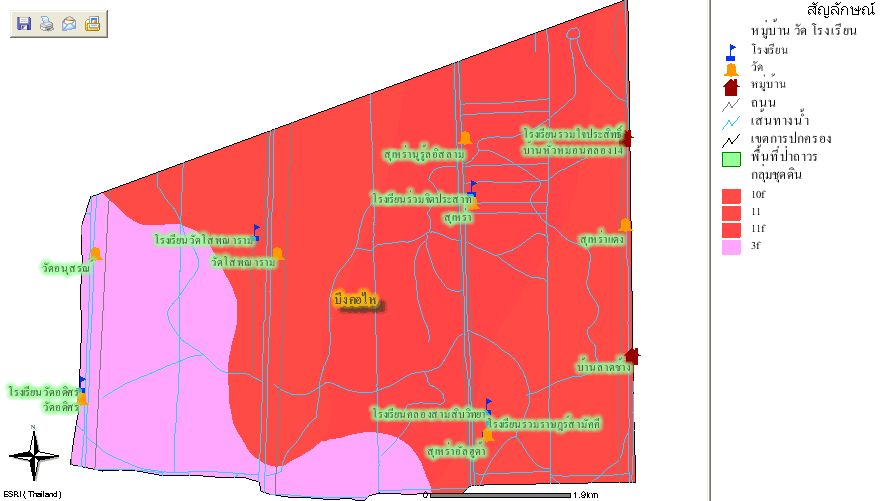 ชื่อกิจกรรมวิธีการปฏิบัติระยะเวลาดำเนินการระยะเวลาดำเนินการระยะเวลาดำเนินการระยะเวลาดำเนินการระยะเวลาดำเนินการระยะเวลาดำเนินการระยะเวลาดำเนินการระยะเวลาดำเนินการระยะเวลาดำเนินการระยะเวลาดำเนินการระยะเวลาดำเนินการระยะเวลาดำเนินการชื่อกิจกรรมวิธีการปฏิบัติม.ค.ก.พ.มี.ค.เม.ย.พ.ค.มิ.ย.ก.ค.ส.ค.ก.ย.ต.คพ.ย.ธ.ค.ข้าวปลูกการดูแลรักษาเก็บเกี่ยวพืชไร่ข้าวโพดอ้อยเคี้ยว(คั้นน้ำ)ปลูกการดูแลรักษาเก็บเกี่ยวปลูกการดูแลรักษาเก็บเกี่ยวปลากินพืช ,    ปลากินเนื้อสัตว์โคเนื้อที่                                        รายจ่ายจำนวน   ราคาต่อหน่วยรวมเป็นเงิน  ( บาท )123456789ค่าเตรียมดิน  1.1   ค่าตีดิน1.2   ค่าทำเทือก 1.3   ค่าลูกเทือกค่าปรับปรุงดินปุ๋ยอินทรีย์ปุ๋ยน้ำหมักชีวภาพค่าเมล็ดพันธุ์ค่าสารเคมีกำจัดวัชพืชป้องกันกำจัดโรคพืชป้องกันกำจัดแมลงศัตรูพืชค่าปุ๋ยสูตร 16-20-0สูตร 46-0-0ปุ๋ยน้ำค่าแรงงานค่าจ้างหว่านค่าจ้างฉีดพ่นสารเคมีค่าจ้างใส่ปุ๋ยค่าจ้างกำจัดวัชพืชค่าจ้างเก็บเกี่ยวผลผลิต ค่าจ้างขนย้ายผลผลิตค่าน้ำมันเชื้อเพลิง7.1  ดีเซลหมุนเร็ว7.2น้ำมันหล่อลื่น  ค่าขนส่งอื่นๆค่าเช่าพื้นที่9.2  ค่าเสื่อมรวม    1  ครั้ง      1  ครั้ง      1  ครั้ง               12  ก.ก         1 ลิตร             3 ถัง       1  ครั้ง       1  ครั้ง       1  ครั้ง       50 ก.ก       15 ก.ก        2  ครั้ง        1  ครั้ง        5  ครั้ง        3  ครั้ง  1  ครั้ง  1  ครั้ง  1  ครั้ง10  ครั้ง      250      250      250          11        10           200     71    105    280      13      16      35         -         -        -        -        -         -      18         -     800     150  250  250250 132   10600 71105 280650240  3550580505050015018030      800      150ที่                                    รายจ่ายจำนวน   ราคาต่อหน่วย   (บาท)รวมเป็นเงิน( บาท )123456789ค่าเตรียมดิน  1.1   ค่าไถเตรียมพร้อมปลูก1.2   ค่าเลน ค่าปรับปรุงดิน2.1  ปุ๋ยอินทรีย์ปุ๋ยน้ำหมักชีวภาพค่าพันธุ์หญ้าค่าสารเคมี4.1 กำจัดวัชพืช4.2 ป้องกันกำจัดโรคพืช4.3 ป้องกันกำจัดแมลงศัตรูพืชค่าปุ๋ย5.1 สูตร 16-20-05.2 สูตร 46-0-05.3 ปุ๋ยน้ำค่าแรงงาน6.1 ค่าปลูก6.2 ฉีดพ่นสารเคมี6.3 ใส่ปุ๋ย6.4 กำจัดวัชพืช6.5 เก็บเกี่ยวผลผลิต 6.6 ตัดหญ้าค่าน้ำมันเชื้อเพลิง7.1  ดีเซลหมุนเร็ว7.2น้ำมันหล่อลื่น  ค่าขนส่งอื่นๆ9.1 ค่าเช่าพื้นที่9.2 ค่าเสื่อมรวม    1  ครั้ง       บาท           -           -  400 ตร.เมตร        1 ไร่        1 ไร่        1 ไร่75 ก.ก     -     -   1 ไร่   1 ไร่   1 ไร่   1 ไร่   1 ไร่   1 ไร่   1 ไร่      -      -     -     -      300      200        -         -     11     200     100     100      850       -       -    1,500       270       270       270    1,800      1,150      150          -          -         -          -300  200--    4,400      200      100      100      850        -        -      1,500         270         270          270        1,800        1,150          150           -           -           -           -ที่                                    รายจ่ายจำนวน        ( บาท    ราคาต่อหน่วยรวมเป็นเงิน( บาท )123456789ค่าเตรียมดิน  1.1   ค่าไถดะ1.2   ค่าไถแปร 1.3   ค่าปรับ พ.ทค่าปรับปรุงดิน2.1  ปุ๋ยอินทรีย์ปุ๋ยน้ำหมักชีวภาพค่าต้นพันธุ์ค่าสารเคมี4.1 กำจัดวัชพืช4.2 ป้องกันกำจัดโรคพืช4.3 ป้องกันกำจัดแมลงศัตรูพืชค่าปุ๋ย5.1 สูตร 15-15-155.2 สูตร 46-0-05.3 ปุ๋ยน้ำค่าแรงงาน6.1 ปลูก6.2 ฉีดพ่นสารเคมี6.3 ใส่ปุ๋ย6.4 กำจัดวัชพืช6.5 เก็บเกี่ยวผลผลิต 6.6 ขนย้ายผลผลิตค่าน้ำมันเชื้อเพลิง7.1  ดีเซลหมุนเร็ว7.2น้ำมันหล่อลื่น  ค่าขนส่งอื่นๆ9.1 ค่าเช่าพื้นที่9.2 ค่าเสื่อม9.3 ค่ายกร่อง           1  ครั้ง      1  ครั้ง      1  ครั้ง                    ก.ก             -         25 ต้น       1  ครั้ง       1  ครั้ง       1  ครั้ง        .5 ก.ก            -            -        1 ไร่        1 ไร่        1 ไร่        1 ไร่          -           -       1 ไร่1 ไร่      250      250      250         11        -            25     70     15     80      5      -       -      250      100      270      500           -        -       150        -         -         -        -13,000250  250250 132       - 625 7015  8062 - -     250     100     270     500       -       -     150       -       -       -       -13,000ที่                                    รายจ่ายจำนวน        ( บาท )   ราคาต่อหน่วยรวมเป็นเงิน( บาท )123456789ค่าเตรียมดิน  1.1   ค่าไถดะ1.2   ค่าไถแปร 1.3   ค่าปรับ พ.ทค่าปรับปรุงดิน2.1  ปุ๋ยอินทรีย์ปุ๋ยน้ำหมักชีวภาพค่าต้นพันธุ์ค่าสารเคมี4.1 กำจัดวัชพืช4.2 ป้องกันกำจัดโรคพืช4.3 ป้องกันกำจัดแมลงศัตรูพืชค่าปุ๋ย5.1 สูตร 15-15-15ค่าแรงงาน6.1 ปลูก6.2 ฉีดพ่นสารเคมี6.3 ใส่ปุ๋ย6.4 กำจัดวัชพืช6.5 เก็บเกี่ยวผลผลิต 6.6 ขนย้ายผลผลิตค่าน้ำมันเชื้อเพลิง7.1  ดีเซลหมุนเร็ว7.2น้ำมันหล่อลื่น  ค่าขนส่งอื่นๆ9.1 ค่าเช่าพื้นที่9.2 ค่าเสื่อม 9.3 ค่ายกร่อง    รวม             1  ครั้ง      1  ครั้ง      1  ครั้ง                    ก.ก              -             25 ต้น       1  ครั้ง       1  ครั้ง       1  ครั้ง        .5 ก.ก        1 ไร่        1 ไร่        1 ไร่        1 ไร่          -           -       1 ไร่          -          -   -   -1 ไร่      250      250      250         11          -            25     70     15     80      5      250      100      270      500           -        -       150        -         -         -         -13,000250  250250 132        -625 7015  8062     250     100     270     500       -       -     150       -       -       -       -13,000ที่                                    รายจ่ายจำนวน        ( บาท )   ราคาต่อหน่วยรวมเป็นเงิน( บาท )12345679ค่าเตรียมดิน  1.1   ค่าไถดะ1.2   ค่าไถแปร 1.3   ค่าปรับ พ.ทค่าปรับปรุงดิน2.1  ปุ๋ยอินทรีย์ปุ๋ยน้ำหมักชีวภาพค่าต้นพันธุ์ค่าสารเคมี4.1 กำจัดวัชพืช4.2 ป้องกันกำจัดโรคพืช4.3 ป้องกันกำจัดแมลงศัตรูพืชค่าปุ๋ย5.1 สูตร 15-15-155.2 สูตร 46-0-05.3 ปุ๋ยน้ำค่าแรงงาน6.1 ปลูก6.2 ฉีดพ่นสารเคมี6.3 ใส่ปุ๋ย6.4 กำจัดวัชพืช6.5 เก็บเกี่ยวผลผลิต 6.6 ขนย้ายผลผลิตค่าน้ำมันเชื้อเพลิง7.1  ดีเซลหมุนเร็ว7.2น้ำมันหล่อลื่น  อื่นๆ9.1 ค่าเช่าพื้นที่9.2 ค่าเสื่อม9.3 ค่ายกร่อง  รวม                        1  ครั้ง      1  ครั้ง      1  ครั้ง                    ก.ก              -             100 ต้น       1  ครั้ง       1  ครั้ง       1  ครั้ง        .5 ก.ก            -            -        1 ไร่        1 ไร่        1 ไร่        1 ไร่          -           -       1 ไร่1 ไร่      250      250      250         11          -            10     70     15     80      5      -       -      750      100      270      500           -        -       150        -         -         - 13,000250  250250 132        -1,000 7015  8062 - -     750     100     270     500       -       -     150       -       -       -13,000ที่                                    รายจ่ายจำนวน        ( บาท )   ราคาต่อหน่วยรวมเป็นเงิน( บาท )123456789ค่าเตรียมดิน  1.1   ค่าไถดะ1.2   ค่าไถแปร 1.3   ค่าปรับ พ.ทค่ายกร่องค่าต้นพันธุ์ค่าสารเคมี4.1 กำจัดวัชพืช4.2 ป้องกันกำจัดโรคพืช4.3 ป้องกันกำจัดแมลงศัตรูพืชค่าปุ๋ย5.1 สูตร 15-15-155.2 สูตร 46-0-05.3 ปุ๋ยน้ำค่าแรงงาน6.1 ปลูก6.2 ฉีดพ่นสารเคมี6.3 ใส่ปุ๋ย6.4 กำจัดวัชพืช6.5 เก็บเกี่ยวผลผลิต 6.6 ขนย้ายผลผลิตค่าน้ำมันเชื้อเพลิง7.1  ดีเซลหมุนเร็ว7.2น้ำมันหล่อลื่น  ค่าขนส่งอื่นๆ9.1 ค่าเช่าพื้นที่9.2 ค่าเสื่อมรวม    1  ครั้ง      1  ครั้ง      1  ครั้ง                1  ไร่         100 ต้น       1  ครั้ง       1  ครั้ง       1  ครั้ง        .5 ก.ก            -            -        1 ไร่        1 ไร่        1 ไร่        1 ไร่          -           -       1 ไร่1 ไร่      250      250      250   13,000                                 10     70     15     80      5      -       -      750      100      270      500           -        -       150        -         -         -        -250  25025013,000  1,000 7015  8062 - -     750     100     270     500       -       -     150       -       -        -       -ที่                                    รายจ่ายจำนวน        ( บาท )   ราคาต่อหน่วยรวมเป็นเงิน( บาท )123456789ค่าเตรียมดิน  1.1   ค่าไถดะ1.2   ค่าไถแปร 1.3   ค่าปรับ พ.ท.ค่ายกร่องค่าต้นพันธุ์ค่าสารเคมี4.1 กำจัดวัชพืช4.2 ป้องกันกำจัดโรคพืช4.3 ป้องกันกำจัดแมลงศัตรูพืชค่าปุ๋ย5.1 สูตร 15-15-155.2 สูตร 46-0-05.3 ปุ๋ยน้ำค่าแรงงาน6.1 ปลูก6.2 ฉีดพ่นสารเคมี6.3 ใส่ปุ๋ย6.4 กำจัดวัชพืช6.5 เก็บเกี่ยวผลผลิต 6.6 ขนย้ายผลผลิตค่าน้ำมันเชื้อเพลิง7.1  ดีเซลหมุนเร็ว7.2น้ำมันหล่อลื่น  ค่าขนส่งอื่นๆ9.1 ค่าเช่าพื้นที่9.2 ค่าเสื่อม9.3 ค่ายกร่อง  รวม                        1  ครั้ง      1  ครั้ง      1  ครั้ง                1  ไร่         100 ต้น       1  ครั้ง       1  ครั้ง       1  ครั้ง        .5 ก.ก            -            -        1 ไร่        1 ไร่        1 ไร่        1 ไร่          -           -       1 ไร่1 ไร่      250      250      250   13,000                                 10     70     15     80      5      -       -      750      100      270      500           -        -       150        -         -        -        -13,000250  25025013,000  1,000 7015  8062 - -     750     100     270     500       -       -     150       -       -       -       -13,000ข้อมูลการปลูกพืชตำบลบึงคอไหข้อมูลการปลูกพืชตำบลบึงคอไหข้อมูลการปลูกพืชตำบลบึงคอไหข้อมูลการปลูกพืชตำบลบึงคอไหชนิดพืชพื้นที่ปลูก (ไร่)เกษตรกร (ราย)ผลผลิตเฉลี่ยต่อไร่(ก.ก.)ข้าวข้าวนาปี15,130344850ข้าวนาปรัง15,130344850พืชไร่มันสำปะหลัง90211,000อ้อยเคี้ยว328,000อ้อยคั่นน้ำ828,000พืชผักแตงกวา5391,200ถั่วฝักยาว355350ไม้ผลไม้ยืนต้นกระท้อน34500กล้วยน้ำว้า832,400ขนุนหนัง2622700มะพร้าวอ่อน10344750มะพร้าวแก่3632350ไผ่ตง1022,000ไม้ดอกไม้ประดับไม้ประดับ1165116ไร่หญ้า1,9991151,200บัวกระถาง20120ประเภทแผน(โครงการ/กิจกรรม)แหล่งงบประมาณ25622562256325632564256425652565รวม                                                   รวม                                                   ผู้รับผิดชอบประเภทแผน(โครงการ/กิจกรรม)แหล่งงบประมาณเป้าหมายงบประมาณ(บาท)เป้าหมายงบประมาณ(บาท)เป้าหมายงบประมาณ(บาท)เป้าหมายงบประมาณ(บาท)เป้าหมายงบประมาณผู้รับผิดชอบ1 แผนถ่ายทอดเทคโนโลยี2 แผนการลงทุน3 แผนพื้นฟูธรรมชาติและสิ่งแวดล้อมกลุ่ม/รายกลุ่ม/รายกลุ่ม/ราย---358,000200,000300,000---358,000200,000300,000---358,000200,000300,000---358,000200,000   300,000---1,364,0008000001,200,000รวม--858,000-858,000-858,000-858,000-1,864,000ประเภทแผน(โครงการ/กิจกรรม)แหล่งงบประมาณ25622562256325632564256425652565รวม                                                   รวม                                                   ผู้รับผิดชอบประเภทแผน(โครงการ/กิจกรรม)แหล่งงบประมาณเป้าหมายงบประมาณ(บาท)เป้าหมายงบประมาณ(บาท)เป้าหมายงบประมาณ(บาท)เป้าหมายงบประมาณ(บาท)เป้าหมายงบประมาณผู้รับผิดชอบ1 แผนถ่ายทอดเทคโนโลยี1.1  โครงการผลิตพืชปลอดภัยและได้มาตรฐาน-กิจกรรม ถ่ายทอดความรู้การผิตพืชปลอดภัยและได้มาตรฐาน1.2 โครงการส่งเสริมการเกษตรแบบผสมผสาน-กิจกรรม ถ่ายทอดความรู้การเกษตรเศรษฐกิจพอเพียง1.3 โครงการปรับปรุงบำรุงดินด้วยอินทรีย์วัตถุ-กิจกรรม ถ่ายทอดความรู้เรื่องการทำปุ๋ยหมัก  ปุ๋ยน้ำหมักชีวภาพ 1.4   โครงการส่งเสริมการเกษตรอันเนืองมาจากพระราชดำริ-กิจกรรม  ถ่ายทอดเทคโนโลยียุวเกษตรกรในโรงเรียน      -กลุ่ม/รายกลุ่ม/รายกลุ่ม/รายกลุ่ม/ราย12,000    50,00030,00030,000กลุ่ม/60 ราย12กลุ่ม/240ราย12กลุ่ม/240ราย4 กลุ่ม/80ราย12,00050,00030,00030,0003กลุ่ม/60 ราย12กลุ่ม/240ราย12กลุ่ม/240ราย4 กลุ่ม/80ราย12,00050,00030,00030,0003กลุ่ม/60 ราย12กลุ่ม/240ราย12กลุ่ม/240ราย4 กลุ่ม/80ราย12,00050,00030,00030,0003กลุ่ม/60 ราย12กลุ่ม/240ราย12กลุ่ม/240ราย4 กลุ่ม/80ราย4 กลุ่ม160 ราย12 กลุ่ม/240ราย12 กลุ่ม/240ราย4 กลุ่ม/80ราย120,000200,000120,00012,000ศบกต.ศบกต.,กลุ่มเกษตรกรศบกต.,กลุ่มเกษตรกรศบกต.,กลุ่มเกษตรกรประเภทแผน(โครงการ/กิจกรรม)แหล่งงบประมาณ25622562256325632564256425652565รวม                                                   รวม                                                   ผู้รับผิดชอบประเภทแผน(โครงการ/กิจกรรม)แหล่งงบประมาณเป้าหมายงบประมาณ(บาท)เป้าหมายงบประมาณ(บาท)เป้าหมายงบประมาณ(บาท)เป้าหมายงบประมาณ(บาท)เป้าหมายงบประมาณผู้รับผิดชอบ1.5 โครงการการจัดทำแผนพัฒนาวิสาหกิจชุมชน1.6 กลุ่มสายใยรักแห่งครอบครัว1.7 โครงการส่งเสริมการเพาะเห็ด 1.8  โครงการส่งเสริมผลิตศูนย์ผลิตพันธุ์พืชชุมชน1.9  โครงการพัฒนาระบบการผลิตและการกระจายเมล็ดพันธุ์ข้าวปทุมธานี1.10 พัฒนาการผลิตและการตลาดไม้ดอกไม้ประดับ ( หญ้าประดับ )2 แผนการลงทุน2.1 -เครื่องปั้นปุ๋ยอัดเม็ด3 แผนพื้นฟูธรรมชาติและสิ่งแวดล้อม3.1 โครงการปรับปรุงบำรุงดิน-กิจกรรม   การทำปุ๋ยน้ำหมัก  ปุ๋ยน้ำหมักชีวภาพกลุ่ม/รายกลุ่ม/รายกลุ่ม/รายกลุ่ม/รายกลุ่ม/รายกลุ่ม/รายกลุ่ม/รายกลุ่ม/ราย12,00012,00080,00050,00050,00032,000200,000300,0004 กลุ่ม/80ราย4 กลุ่ม/80ราย8กลุ่ม/160ราย4 กลุ่ม/80ราย4 กลุ่ม/80ราย4 กลุ่ม/80ราย12กลุ่ม/240ราย12กลุ่ม/240ราย12,00012,00080,00050,00050,00032,000200,000300,0004 กลุ่ม/80ราย4 กลุ่ม/80ราย8กลุ่ม/160ราย4 กลุ่ม/80ราย3 กลุ่ม/60ราย4 กลุ่ม/80ราย12กลุ่ม/240ราย12กลุ่ม/240ราย12,00012,00080,00050,00050,00032,000200,000300,0004 กลุ่ม/80ราย4 กลุ่ม/80ราย8กลุ่ม/160ราย4 กลุ่ม/80ราย4 กลุ่ม/80ราย4 กลุ่ม/80ราย12กลุ่ม/240ราย12กลุ่ม/240ราย12,00012,00080,00050,00050,00032,000200,000300,0004 กลุ่ม/80ราย4 กลุ่ม/80ราย8กลุ่ม/160ราย4 กลุ่ม/80ราย4 กลุ่ม/80ราย4 กลุ่ม/80ราย12กลุ่ม/240ราย12กลุ่ม/240ราย4 กลุ่ม/80ราย4 กลุ่ม/80ราย8กลุ่ม/160ราย4 กลุ่ม/80ราย4 กลุ่ม/80ราย4 กลุ่ม/80ราย12กลุ่ม/240ราย12 กลุ่ม /24048,00048,000320,000200,000200,00096,0008000001,200,000ศูนย์บริการฯ/อบต.                กิจกรรม                                 เดือน                                เดือน                                เดือน                                เดือน                                เดือน                                เดือน                                เดือน                                เดือน                                เดือน                                เดือน                                เดือน                                เดือน                กิจกรรม   1ม.ค.  2ก.พ. 3มี.ค.  4เม.ย.  5พ.ค.  6 มิ.ย.   7ก.ค.  8ส.ค.  9ก.ย.  10ต.ค. 11พ.ย.   12 ธ.ค.1. ประชุมชี้แจงโครงการ 2. รับสมัครเกษตรกรผู้ร่วม          โครงการ3. อบรมเกษตรกรที่ร่วม    โครงการ4. จัดตั้งกลุ่มผู้ผลิต5. ติดตามผลการดำเนินงาน 6. ประเมินผล/รายงานผลแผนงาน/กิจกรรมปริมาณงบประมาณต่อหน่วย(บาท)งบประมาณ ปี (บาท)งบประมาณ ปี (บาท)งบประมาณ ปี (บาท)งบประมาณ ปี (บาท)แผนงาน/กิจกรรมปริมาณงบประมาณต่อหน่วย(บาท)25622563256325642565รวมแผนถ่ายทอดเทคโนโลยีการเกษตร- อบรมและศึกษาดูงาน12 กลุ่ม/240ราย50,00050,00050,00050,00050,00050,000200,000รวม12กลุ่ม/240 ราย50,00050,00050,00050,00050,00050,000200,000                กิจกรรม                                 เดือน                                เดือน                                เดือน                                เดือน                                เดือน                                เดือน                                เดือน                                เดือน                                เดือน                                เดือน                                เดือน                                เดือน                กิจกรรม 12   3   4  5 67    8   910  1 112                        1. ประชุมชี้แจงโครงการ 2. รับสมัครเกษตรกรผู้ร่วม          โครงการ3. อบรมเกษตรกรที่ร่วม    โครง การ4. จัดตั้งกลุ่มผู้ผลิต5. ติดตามผลการดำเนินงาน 6. ประเมินผล/รายงานผลแผนงาน/กิจกรรมปริมาณงบประมาณต่อหน่วย(บาท)งบประมาณ ปี (บาท)งบประมาณ ปี (บาท)งบประมาณ ปี (บาท)งบประมาณ ปี (บาท)แผนงาน/กิจกรรมปริมาณงบประมาณต่อหน่วย(บาท)25622563256325642565รวมแผนถ่ายทอดเทคโนโลยีการเกษตร- อบรมและถ่ายทอดความรู้12 กลุ่ม/240ราย30,00030,00030,00030,00030,00030,000120,000รวม12กลุ่ม/240 ราย30,00030,00030,00030,00030,00030,000120,000แผนลงทุน - เครื่องปั้นปุ๋ยอัดเม็ด12กลุ่ม/240ราย200,000200,000200,000200,000200,000200,000800,000รวม12กลุ่ม/240ราย200,000200,000200,000200,000200,000200,000800,000แผนพื้นฟูฯ-การทำปุ๋ยหมัก ปุ๋ยน้ำหมักชีวภาพ12กลุ่ม/240ราย300,000300,000300,000300,000300,000300,0001,200,000รวม12กลุ่ม/240ราย300,000300,000300,000300,000300,000300,0001,200,000                กิจกรรม                                 เดือน                                เดือน                                เดือน                                เดือน                                เดือน                                เดือน                                เดือน                                เดือน                                เดือน                                เดือน                                เดือน                                เดือน                กิจกรรม   1ม.ค.  2ก.พ.  3มี.ค.  4เม.ย.  5พ.ค.  6มิ.ย.  7ก.ค.  8ส.ค.9ก.ย.  10ต.ค.   11พ.ย.  12 ธ.ค.                      1. ประชุมชี้แจงโครงการ 2. รับสมัครเกษตรกรผู้ร่วม          โครงการ3. ถ่ายทอดความรู้กลุ่มยุวเกษตร4. ติดตามผลการดำเนินงาน5. ประเมินผล/รายงานผลแผนงาน/กิจกรรมปริมาณงบประมาณต่อหน่วย(บาท)งบประมาณ ปี (บาท)งบประมาณ ปี (บาท)งบประมาณ ปี (บาท)งบประมาณ ปี (บาท)แผนงาน/กิจกรรมปริมาณงบประมาณต่อหน่วย(บาท)25622563256325642565รวมแผนถ่ายทอดเทคโนโลยีการเกษตร- ฝึกอบรมและถ่ายทอดความรู้4 กลุ่ม/80ราย30,00030,00030,00030,00030,00030,000120,000รวม4กลุ่ม/80 ราย30,00030,00030,00030,00030,00030,000120,000                กิจกรรม                                 เดือน                                เดือน                                เดือน                                เดือน                                เดือน                                เดือน                                เดือน                                เดือน                                เดือน                                เดือน                                เดือน                                เดือน                กิจกรรม 1ม.ค.2ก.พ   3มี.ค.   4เม.ย.  5พ.ค. 6มิ.ย.7ก.ค.    8ส.ค.   9ก.ย.10ต.ค.  1 1พ.ย.12                        ธ.ค.1. ประชุมชี้แจงโครงการ 2. รับสมัครเกษตรกรผู้ร่วม          โครงการ3. อบรมเกษตรกรที่ร่วม    โครงการ4. จัดตั้งกลุ่มผู้ผลิต5. ติดตามผลการดำเนินงาน 6. ประเมินผล/รายงานผลแผนงาน/กิจกรรมปริมาณงบประมาณต่อหน่วย(บาท)งบประมาณ ปี (บาท)งบประมาณ ปี (บาท)งบประมาณ ปี (บาท)งบประมาณ ปี (บาท)แผนงาน/กิจกรรมปริมาณงบประมาณต่อหน่วย(บาท)25622563256325642565รวมแผนถ่ายทอดเทคโนโลยีการเกษตร- อบรมและถ่ายทอดความรู้3 กลุ่ม/60ราย12,00012,00012,00012,00012,00012,00048,000รวม3กลุ่ม/60 ราย12,00012,00012,00012,00012,00012,00048,000                กิจกรรม                                 เดือน                                เดือน                                เดือน                                เดือน                                เดือน                                เดือน                                เดือน                                เดือน                                เดือน                                เดือน                                เดือน                                เดือน                กิจกรรม 1ม.ค.2ก.พ   3มี.ค.   4เม.ย.  5พ.ค. 6มิ.ย.7ก.ค.    8ส.ค.   9ก.ย.10ต.ค.  1 1พ.ย.12                        ธ.ค.1. ประชุมชี้แจงโครงการ 2. รับสมัครเกษตรกรผู้ร่วม          โครงการ3. อบรมเกษตรกรที่ร่วม    โครงการ4. จัดตั้งกลุ่มผู้ผลิต5. ติดตามผลการดำเนินงาน 6. ประเมินผล/รายงานผลแผนงาน/กิจกรรมปริมาณงบประมาณต่อหน่วย(บาท)งบประมาณ ปี (บาท)งบประมาณ ปี (บาท)งบประมาณ ปี (บาท)งบประมาณ ปี (บาท)แผนงาน/กิจกรรมปริมาณงบประมาณต่อหน่วย(บาท)25622563256325642565รวมแผนถ่ายทอดเทคโนโลยีการเกษตร- อบรมและถ่ายทอดความรู้4 กลุ่ม/80ราย12,00012,00012,00012,00012,00012,00048,000รวม4กลุ่ม/80 12,00012,00012,00012,00012,00012,00048,000                กิจกรรม                                 เดือน                                เดือน                                เดือน                                เดือน                                เดือน                                เดือน                                เดือน                                เดือน                                เดือน                                เดือน                                เดือน                                เดือน                กิจกรรม 1ม.ค.2ก.พ   3มี.ค.   4เม.ย.  5พ.ค. 6มิ.ย.7ก.ค.    8ส.ค.   9ก.ย.10ต.ค.  1 1พ.ย.12                        ธ.ค.1. ประชุมชี้แจงโครงการ 2. รับสมัครเกษตรกรผู้ร่วม          โครงการ3. จัดตั้งกลุ่มสายใยรักแห่งครอบครัว4. ถ่ายทอดความรู้แก่สมาชิก5. ติดตามผลการดำเนินงาน 6. ประเมินผล/รายงานผลแผนงาน/กิจกรรมปริมาณงบประมาณต่อหน่วย(บาท)งบประมาณ ปี (บาท)งบประมาณ ปี (บาท)งบประมาณ ปี (บาท)งบประมาณ ปี (บาท)แผนงาน/กิจกรรมปริมาณงบประมาณต่อหน่วย(บาท)25622563256325642565รวมแผนถ่ายทอดเทคโนโลยีการเกษตร- ถ่ายทอดความรู้แก่สมาชิกตามหลักเศรษฐกิจพอเพียง3 กลุ่ม/60ราย12,00012,00012,00012,00012,00012,00048,000รวม3กลุ่ม/60 ราย12,00012,00012,00012,00012,00012,00048,000                กิจกรรม                                 เดือน                                เดือน                                เดือน                                เดือน                                เดือน                                เดือน                                เดือน                                เดือน                                เดือน                                เดือน                                เดือน                                เดือน                กิจกรรม 1ม.ค.2ก.พ.   3มี.ค.   4เม.ย.  5พ.ค. 6มิ.ย.7ก.ค.    8ส.ค.   9ก.ย.10ต.ค.  1 1พ.ย.12                        ธ.ค.1. ประชุมชี้แจงโครงการ 2. รับสมัครเกษตรกรผู้ร่วม          โครงการ3. จัดตั้งกลุ่มสายใยรักแห่งครอบครัว4. ถ่ายทอดความรู้แก่สมาชิก5. ติดตามผลการดำเนินงาน 6. ประเมินผล/รายงานผลแผนงาน/กิจกรรมปริมาณงบประมาณต่อหน่วย(บาท)งบประมาณ ปี (บาท)งบประมาณ ปี (บาท)งบประมาณ ปี (บาท)งบประมาณ ปี (บาท)แผนงาน/กิจกรรมปริมาณงบประมาณต่อหน่วย(บาท)25622563256325642565รวมแผนถ่ายทอดเทคโนโลยีการเกษตร- ถ่ายทอดความรู้การเพาะเห็ด8 กลุ่ม/160ราย80,00080,00080,00080,00080,00080,000320,000รวม8 กลุ่ม/160 ราย80,00080,00080,00080,00080,00080,000320,000                กิจกรรม                                 เดือน                                เดือน                                เดือน                                เดือน                                เดือน                                เดือน                                เดือน                                เดือน                                เดือน                                เดือน                                เดือน                                เดือน                กิจกรรม 1ม.ค.2ก.พ   3มี.ค.   4เม.ย.  5พ.ค. 6มิ.ย.7ก.ค.    8ส.ค.   9ก.ย.10ต.ค.  1 1พ.ย.12                        ธ.ค.1. ประชุมชี้แจงโครงการ 2. รับสมัครเกษตรกรผู้ร่วม          โครงการ3. จัดตั้งกลุ่มฯ4. ถ่ายทอดความรู้แก่สมาชิก5. ติดตามผลการดำเนินงาน 6. ประเมินผล / รายงานผลแผนงาน/กิจกรรมปริมาณงบประมาณต่อหน่วย(บาท)งบประมาณ ปี (บาท)งบประมาณ ปี (บาท)งบประมาณ ปี (บาท)งบประมาณ ปี (บาท)งบประมาณ ปี (บาท)แผนงาน/กิจกรรมปริมาณงบประมาณต่อหน่วย(บาท)25622562256325642565รวมแผนถ่ายทอดเทคโนโลยี-  อบรมถ่ายทอดความรู้เกษตรกร4 กลุ่ม/80ราย50,00050,00050,00050,00050,00050,000200,000รวม50,00050,00050,00050,00050,00050,000200,000                      กิจกรรมเดือนเดือนเดือนเดือนเดือนเดือนเดือนเดือนเดือนเดือนเดือนเดือน                      กิจกรรมม.ค.ก.พ.มี.ค.เม.ย.พ.คมิ.ยก.คส.ค.ก.ย.ต.คพ.ย.ธ.ค.- ประชุมคณะกรรมการบริการศูนย์- เสนอโครงการต่อหน่วยงาน- คัดเลือกพื้นที่/บุคคลเป้าหมาย- อบรมเกษตรกร- ระดมหุ้น-  รายงานผลแผนงาน/กิจกรรมปริมาณงบประมาณต่อหน่วย(บาท)งบประมาณ ปี (บาท)งบประมาณ ปี (บาท)งบประมาณ ปี (บาท)งบประมาณ ปี (บาท)แผนงาน/กิจกรรมปริมาณงบประมาณต่อหน่วย(บาท)25622563256325642565รวมแผนถ่ายทอดเทคโนโลยีการเกษตร4 กลุ่ม / 80ราย50,00050,00050,00050,00050,00050,000200,000รวม4 กลุ่ม / 80 ราย50,00050,00050,00050,00050,00050,000200,000                      กิจกรรมเดือนเดือนเดือนเดือนเดือนเดือนเดือนเดือนเดือนเดือนเดือนเดือน                      กิจกรรมม.คก.พมี.คเม.ยพ.คมิ.ยก.คส.คก.ยต.คพ.ยธ.ค- ประชุมคณะกรรมการบริการศูนย์- คัดเลือกพื้นที่/บุคคลเป้าหมาย- อบรมเกษตรกร- จัดตั้งกลุ่ม- ระดมหุ้น-  ติดตามผล-  รายงานผลแผนงาน/กิจกรรมปริมาณงบประมาณต่อหน่วย(บาท)งบประมาณ ปี (บาท)งบประมาณ ปี (บาท)งบประมาณ ปี (บาท)งบประมาณ ปี (บาท)แผนงาน/กิจกรรมปริมาณงบประมาณต่อหน่วย(บาท)25622563256325642565รวมแผนถ่ายทอดเทคโนโลยีการเกษตร4 กลุ่ม / 80ราย32,00032,00032,00032,00032,00032,00096,000รวม4 กลุ่ม / 80 ราย32,00032,00032,00032,00032,00032,00096,000